Departamento deLingua Galega e Literatura IES FÉLIX MURIEL – RIANXO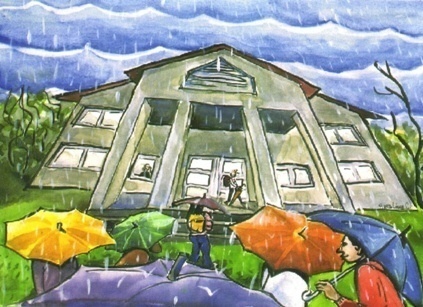 PROGRAMACIÓN   DIDÁCTICALiteratura Galega do século XX e da actualidade (LGSA)(LOMCE)2017 – 2018ÍNDICEIntrodución e Contextualización						(páx.4)Introdución 								(páx. 4)Obxectivos do Bacharelato						Contextualización							(páx. 8)	Contribución ao desenvolvemento das competencias clave . 		(páx. 10)Concreción que recolle a relación entre os Estándares de aprendizaxe avaliables e as Competencias Clave______________________(páx.15)  Concreción, de ser o caso, dos obxectivos para o curso. 		(páx. 29)Concreción para cada estándar de aprendizaxe avaliable de: 		(páx. 30)Temporalización. Programa de Aula / 1º trimestre.Programa de Aula / 2º trimestre.Programa de Aula / 3º trimestre.Grao mínimo de consecución para superar a materia__________(páx.48)Procedementos e instrumentos para avaliar os estándares de aprendizaxe__________________________________________(páx.50) Cadros para a Avaliación de Coloquios e Debates_______(páx.54)Rúbrica para a Avaliación de Presentacións Informáticas__(páx.55) Rúbrica para a Avaliación da Exposición do Traballo_____(páx.57)Concrecións metodolóxicas que require a materia. 			__(páx. 59)Materiais e recursos didácticos que se vaian utilizar. 			__(páx. 61)Criterios sobre a avaliación, cualificación e promoción do alumnado. 	__ (páx. 62)Criterios de AvaliaciónCriterios de CualificaciónCriterios de PromociónIndicadores de logro para avaliar a práctica docente. 		  	(páx. 66)Organización das actividades para as materias pendentes. 		(páx. 66)Organización dos procedementos que lle permitan ao alumnado acreditar os coñecementos necesarios en determinadas materias, no caso do bacharelato.											Deseño da avaliación inicial e medidas individuais ou colectivas que se poidan adoptar como consecuencia dos seus resultados. 			(páx. 69)Medidas de atención á diversidade. 						(páx. 71)Concreción dos elementos transversais					(páx. 72)Actividades complementarias e extraescolares. 				(páx. 75)Actividades ComplementariasActividades ExtraescolaresMecanismos de revisión, avaliación e modificación das programacións didácticas en relación cos resultados académicos e procesos de mellora. 		(páx. 77)Integrantes do Departamento, acordo e sinatura da Programación	(páx. 80) INTRODUCIÓN e CONTEXTUALIZACIÓNA materia de Literatura Galega do Século XX e da Actualidade (LGSA) ten como finalidade ser un complemento á de Lingua Galega e Literatura no Bacharelato, tal e como recolle a ORDE do 15 de xullo de 2015 pola que se establece a relación de materias de libre configuración autonómica de elección para os centros docentes nas etapas de educación secundaria obrigatoria e bacharelato, e se regula o seu currículo e a súa oferta.Esta materia  pretende que o alumnado poida ampliar o seu coñecemento da cultura galega e do mundo do que forma parte, para o cal organízase en seis Bloques de Contidos que atenden á análise crítica da realidade así como á mellora da competencia comunicativa e da percepción estética por parte do alumnado a través do estudo da Literatura, como fonte de pracer e enriquecemento persoal.Tendo en conta que a Literatura Galega é a literatura dunha lingua non normalizada, a materia que nos ocupa debe tamén colaborar no proceso de normalización da lingua propia de Galicia. Non se pode esquecer a situación de minorización da lingua galega, que cómpre atender e dinamizar adecuadamente. Con esa finalidade, é preciso favorecer o uso e a aprendizaxe da nosa lingua de xeito que se impulse a súa normalización e se venzan as dificultades da súa menor presenza e repercusión social, motivadas en moitos casos por prexuízos que é necesario desmontar e superar. Non esquezamos que si ainda somos galegos é por obra e gracia do idioma, dicía Castelao. A lingua é a creación colectiva máis importante do pobo galego. Por iso, a súa normalización e preservación, é unha responsabilidade común. Desde a escola pódese facer moito para conservar ese ben cultural pero non podemos esquecer que é a sociedade, no seu conxunto, a que decide sobre as linguas que quere usar.Mediante a contextualización das nosas manifestacións literarias tendo en conta as aportacións da nosa cultura á cultura universal, poñemos de manifesto o diálogo intercultural, o multiculturalismo do planeta que habitamos, que nos permite abordar relacións sociais esenciais, como son:o recoñecemento do outro como lexítimo, o reforzamento da identidade propia no recoñecemento da identidade das demais persoas, a aceptación da diversidade persoal, social e cultural, o respecto dos dereitos fundamentais.Partindo das aprendizaxes adquiridas, a través de operacións e percepcións concretas na Educación Primaria e a través do desenvolvemento de operacións formais e de razoamentos lóxicos e conceptuais na ESO, o Bacharelato  debe proporcionarlle ao alumno/a a formación, a madureza intelectual e humana e os coñecementos e habilidades que lle permitan desenvolver as funcións sociais e incorporarse á vida activa con responsabilidade e competencia; ademais de capacitalo para acceder á educación superior.Esta Introdución, así como a presente Programación Didáctica, ademais da Orde citada no inicio,  ten como marco legal de referencia o Decreto 86/2015, polo que se establece o currículo da educación secundaria obrigatoria e do bacharelato; o cap.V da Resolución do 27 de xullo de 2015, da Dirección Xeral de Educación, Formación Profesional e Innovación Educativa, pola que se ditan instrucións no curso académico 2015/16 para a implantación do currículo da educación secundaria obrigatoria e do bacharelato nos centros docentes da Comunidade Autónoma de Galicia; así como a Orde ECD/65/2015 por la que se describen las relaciones entre las competencias, los contenidos y los criterios de evaluación de la educación primaria, la educación secundaria obligatoria y el bachillerato.  Desde este marco lexislativo queremos abordar, antes de dar remate a esta parte introdutoria, a finalidade e os obxectivos do Bacharelato, tal e como aparecen recollidos no título II, capítulo I, artigo 26 do Decreto 86/2015.Obxectivos da etapa concretados para 2º BacharelatoO 2º curso do Bacharelato contribuirá a desenvolver nos alumnos/as as capacidades que lles permitan:Exercer a cidadanía democrática e avanzar no proceso de adquisición dunha conciencia cívica responsable, inspirada polos dereitos humanos, os valores da Constitución española e o Estatuto de autonomía de Galicia, que fomente a corresponsabilidade na construción dunha sociedade xusta e equitativa e favoreza a sustentabilidade.Avanzar cara a consolidación dunha madureza persoal e social que lle permita actuar de forma responsable e autónoma e desenvolver o seu espírito crítico. Procurar prever e resolver pacificamente os conflitos persoais, familiares e sociais.Fomentar a igualdade efectiva de dereitos e oportunidades entre homes e mulleres, avanzar na análise crítica das desigualdades e discriminacións existentes e, en particular, a violencia contra a muller, e impulsar a igualdade real e a non discriminación das persoas por calquera condición ou circunstancia persoal ou social, con atención especial ás persoas con discapacidade.Afianzar os hábitos de lectura, estudo e disciplina, como condicións necesarias para o eficaz aproveitamento da aprendizaxe e como medio de desenvolvemento persoal.Avanzar no dominio, tanto na súa expresión oral como na escrita, da lingua galega e da lingua castelá.Lograr para a expresión maior fluidez e corrección nunha ou máis linguas estranxeiras.Mellorar o uso responsable das tecnoloxías da información e da comunicación.Coñecer e valorar criticamente as realidades do mundo contemporáneo, os seus antecedentes históricos e os principais factores da súa evolución. Participar de xeito solidario no desenvolvemento e na mellora do seu contorno social.Acceder aos coñecementos científicos e tecnolóxicos fundamentais, e procurar o dominio das habilidades básicas propias da modalidade elixida.Mellorar a comprensión dos elementos e dos procedementos fundamentais da investigación e dos métodos científicos. Avanzar no coñecemento da contribución da ciencia e da tecnoloxía ao cambio das condicións de vida e e valoralo de forma crítica; así como afianzar a sensibilidade e o respecto cara ao medio ambiente e a ordenación sustentable do territorio, con especial referencia ao territorio galego.Avanzar no afianzamento do espírito emprendedor con actitudes de creatividade, flexibilidade, iniciativa, traballo en equipo, confianza nun mesmo e sentido crítico.Desenvolver a sensibilidade artística e literaria, así como o criterio estético, como fontes de formación e enriquecemento cultural.Utilizar a educación física e o deporte para favorecer o desenvolvemento persoal e social, e camiñar no impulso de condutas e hábitos saudables.Afianzar actitudes de respecto e prevención no ámbito da seguridade viaria.Valorar, respectar e afianzar o patrimonio material e inmaterial de Galicia, e contribuír á súa conservación e mellora no contexto dun mundo globalizado.CONTEXTUALIZACIÓNO IES Félix Muriel é o único centro de ensino secundario e postobrigatorio do concello de Rianxo. A el están adscritos, polo tanto, todos os Colexios de Educación Infantil e Primaria do termo municipal. Dada esta situación, sería de esperar que a oferta do noso centro educativo fose plural e diversa, para poder atender ás necesidades e expectativas do alumnado deste concello. A pesar diso, o noso centro só ofrece as ensinanzas regradas obrigatorias na ESO, cunha atención á diversidade e ás necesidades educativas do alumnado cada vez máis raquítica por falta de recursos materiais e humanos e unha oferta no ensino postobrigatorio que non dá cabida ás necesidades da contorna, pois só oferta dúas liñas no Bacharelato e un Ciclo Formativo de Atención Sociosanitaria. Tendo en conta que no noso centro abunda o alumnado que realiza estudos musicais, non é doado para eles combinalos cun Bacharelato que non se corresponde cos seus interese, polo que moitas veces deben trasladarse a outro centro. Por outra banda, o noso Ciclo Formativo precisaría dunha FP Básica acorde cos seus módulos e dunha continuidade a través dun Ciclo Superior. Ademais falta algún outro tipo de oferta formativa relacionada cos intereses económicos e produtivos da contorna, dado que Rianxo é un pobo que segue a vivir do mar. Con respecto á situación social que vive aquí a nosa lingua, cabe dicir que Rianxo é unha vila moito menos castelanizada que as da súa contorna (A Pobra, Boiro ou Ribeira). Se ben, nos últimos catro anos detectamos actitudes negativas cara a lingua por parte do alumnado, consideramos que forman parte do elenco de prexuízos sobre a viabilidade do galego na nosa sociedade en xeral. Estes prexuízos medran curso a curso, fornecidos pola falta de apoio institucional para impulsar medidas serias que freen a sangría de falantes, que apoien o labor dos Equipos de Normalización Lingüística ou que visibilicen a lingua a través dos medios de comunicación de masas. O contexto sociolingüístico do noso centro é galegófono no rexistro coloquial, pero atopámonos cunha maior corrección na expresión escrita en español e unha maior preferencia por realizar lecturas tamén nesa lingua. O argumento que o alumnado emprega para explicar esta situación diglósica é que aprenderon a ler e a escribir en castelán. Dado este contexto, consideramos un obxectivo fundamental para o noso Departamento Didáctico a loita contra os prexuízos lingüísticos desde unha óptica proactiva que sitúe o alumnado como aprendices plurilingües, para que sexan quen de ver a riqueza que supón a aceptación da diversidade como un reforzamento da propia identidade. Ser competente na lingua propia significa saber utilizar esa lingua en todos os ámbitos e situacións de xeito adecuado, e isto implica derrubar prexuízos lingüísticos.En consecuencia, deberemos prestar unha atención especial aos contidos relacionados coa Historia da Lingua e a Sociolingüística, para un mellor desenvolvemento da competencia plurilingüe. Para isto, buscaremos unha adecuada coordinación cos outros Departamentos Lingüísticos na procura de estratexias que nos permitan abordar determinados contidos desde a óptica da Lingua Galega como lingua minorizada no seu propio territorio; non perderemos de vista o obxectivo común que é impulsar a necesaria normalización lingüística para vencer as dificultades da menor presenza e repercusión social do galego, motivadas en moitos casos por eses prexuízos que, como docentes de linguas, nun mundo multicultural e plurilingüe, temos a obriga de desmontar  e derrubar.CONTRIBUCIÓN AO DESENVOLVEMENTO DAS COMPETENCIAS CLAVE 	No marco das orientacións realizadas pola Unión Europea, insístese na necesidade da adquisición das competencias clave. Nos últimos anos definíronse oito competencias clave esenciais, que se consideran necesarias para todas as persoas na sociedade do coñecemento e que se deben traballar en todas as materias do currículo. Foran incorporadas ao sistema educativo español coa LOE 2/2006 baixo o nome de competencias básicas. Agora a LOMCE 8/2013 pon o seu empeño nun modelo curricular baseado no desenvolvemento das competencias do alumnado.	Tal e como aparece definida na Orde ministerial ECD/65/2015, a competencia clave é a capacidade de responder a demandas complexas e levar a cabo tarefas diversas de forma adecuada. A competencia supón unha combinación de habilidades prácticas, coñecementos, motivación, valores éticos, actitudes, emocións, ademais doutros compoñentes sociais. Trátase dun coñecemento adquirido a través da participación activa en practicas sociais. É un “saber facer”.	A inclusión das competencias básicas no currículo ten tres finalidades:Integrar as diferentes aprendizaxes, tanto as formais (as diferentes áreas do currículo) como as informais.Facer que os estudantes poñan as súas aprendizaxes en relación con distintos tipos de contidos e que as utilicen de maneira efectiva cando lles resulten necesarias en diferentes situacións e contextos.Orientar a ensinanza, ao permitir identificar os contidos e os criterios de avaliación imprescindíbeis.	A área de LGSA contribúe dun xeito decisivo ao desenvolvemento de todos os aspectos que conforman a competencia en comunicación lingüística (CCL). Esta competencia refírese á utilización da linguaxe como instrumento de comunicación oral e escrita, de representación, interpretación e comprensión da realidade, de construción e comunicación do coñecemento e de organización e autorregulación do pensamento, das emocións e da conduta. Ademais de ser a vía de coñecemento e contacto coa diversidade cultural.	Ademais de contribuír dun xeito decisivo ao desenvolvemento da competencia comunicativa, a área de LGSA garda unha relación moi estreita con outras competencias básicas:Competencia para aprender a aprender (CAA).  A lingua é un instrumento de comunicación e de acceso a novos coñecementos, pero tamén é o instrumento fundamental para a construción do pensamento, a produción textual e a creación literaria. O acceso ao saber e á construción de coñecementos mediante a linguaxe relaciónase directamente con esta competencia. Esta competencia debe desenvolverse a través dunha actitude de curiosidade, interese e creatividade cara ao propio proceso de aprendizaxe. As seguintes actividades contribúen a desenvolver esta competencia para estruturar o pensamento e o control da aprendizaxe e para valorar a correcta expresión oral e escrita, así como a lectura, como fonte de enriquecemento persoal:Lectura comprensivaConversa reflexivaComposición de resumos e de esquemas que organicen as ideasInterpretación das informacións que proporcionen distintas fontes Exposición e conclusións sobre tarefas académicasInterese pola autocorrecciónCapacidade de auto e coavaliaciónNo desenvolvemento práctico do currículo da materia prestarase especial atención á necesidade de desenvolver a capacidade de autocorrección como unha maneira de aprender. Especialmente á hora de expresarnos oralmente.Competencia para o sentido da iniciativa e o espírito emprendedor (CSIEE).  A adquisición de habilidades lingüísticas a través da Literatura contribúe a progresar nesta competencia e na regulación da propia actividade con progresiva autonomía, porque aprender a usar a lingua é tamén aprender a analizar e resolver problemas, trazar plans e tomar decisións. As seguintes actividades contribúen a desenvolver esta competencia para aprender a manter unha actitude crítica ante as mensaxes recibidas, a localizar a información e a fomentar a autoestima lingüística:Obradoiros de escritaLectura dramatizada de obras literariasUso dos medios de comunicación social Uso das TIC e da BibliotecaRealización de debates e coloquiosElaboración e exposición de presentacións informáticasDentro do currículo da materia préstase atención á iniciativa persoal e á propia autonomía do alumno/a e á súa capacidade para traballar en equipo,  a través da participación en proxectos que desenvolvan actividades complementarias e contidos transversais, así como a través da investigación arredor de autores e obras da Literatura do Século XX e da Actualidade e a creación de novos contidos partindo dos datos obtidos nesa investigación, realizando ao finalizar o proceso unha posta en común na aula.Competencia dixital (CD).  A nosa materia tamén contribúe a progresar nesta competencia posto que unha das súas metas é proporcionar coñecementos e destrezas para a busca e selección de información relevante, así como para a súa reutilización na elaboración de textos orais e escritos propios. Por outra banda, a diversidade de modalidades e soportes textuais ou informativos require hoxe dunha alfabetización máis complexa. As seguintes actividades contribúen a desenvolver esta competencia para transformar a información en coñecemento:Uso de dicionarios dixitaisUso de correctores ortográficosUso de enciclopedias virtuaisUso de xornais dixitaisProdución de textos propios tras a selección, análise crítica, esquematización e síntese da información.Publicación e dinamización das producións e creacións propias.	 Dentro do currículo da materia inclúese o uso de soportes electrónicos para a exposición dos contidos por parte da persoa docente e para a publicación das producións e creacións do alumnado a través do Blogue da Materia e a súa dinamización a través das redes sociais ordinarias. Ademais, para os contidos servirémonos dun sitio web no que se recollen as presentacións informáticas da Literatura Galega do século XX elaboradas por Lourenzo Álvarez.Competencias sociais e cívicas (CSC).  A aprendizaxe da Literatura, como manifestación artística da lingua, contribúe ao desenvolvemento desta competencia, entendida como un conxunto de habilidades e destrezas para a convivencia, o respecto e o entendemento entre persoas, porque aprender literatura é aprender a perfeccionar a lingua que nos permite comunicarnos cos outros, comprender o que estes transmiten e aproximarnos a outras realidades. Trátase polo tanto dun instrumento fundamental para a socialización e o respecto por todas as manifestacións culturais. As seguintes actividades contribúen a desenvolver esta competencia para analizar criticamente os usos discriminatorios da linguaxe mediante os cales se transmiten prexuízos e imaxes estereotipadas do mundo:Comentario crítico de textos ensaísticos (de distintos autores/as correspondentes ás distintas etapas da LGSA).Exercicio dos valores democráticos e dos dereitos civís, avaliable a través da observación directa do comportamento cotiá do alumno/a e da súa participación en proxectos relacionados coas actividades complementarias e cos contidos transversais.Capacidade de diálogo, participando e conversas, coloquios e debates.Dentro do currículo da materia inclúese o desenvolvemento na aula de conversas reflexivas, charlas literarias, debates, así como a asunción das normas de convivencia na aula que levan aparelladas o respecto pola quenda de palabra como mostra de civismo e respecto polo outro.Competencia para a conciencia e as expresións culturais (CCEC).  Na nosa materia, a lectura e a valoración das obras literarias contribúen de forma relevante ao desenvolvemento desta competencia, entendida como aproximación a un patrimonio literario e a uns temas recorrentes que son expresión de preocupacións esenciais do ser humano. Esta competencia sairá reforzada ao relacionarmos as manifestacións literarias con outras manifestacións artísticas: pintura, música, cinema... As seguintes actividades contribúen a desenvolver esta competencia para valorar a riqueza cultural, a diversidade lingüística, a expresividade popular e a creación artística:Visita a museosParticipación en concertosAsistencia a representacións teatraisProxeccións de filmes e documentais Realización de itinerarios literariosDentro do currículo da materia inclúense saídas didácticas para a aprendizaxe en contextos informais, ademais da lectura e comentario na aula de textos literarios; pero tamén o desenvolvemento dun blogue que recolla os contextos nos que @s nos@s autores/as producen os seus textos e a súa relación con outras manifestacións artísticas.Competencia matemática e competencias básicas en ciencia e tecnoloxía (CMCCT).  A Literatura non se aprende só para acumular saberes, senón para expresar mellor o que sabemos e, sobre todo, para comprender e expresar o que pensamos e o que sentimos. É imprescindible a Literatura para entender o valor artístico dunha ecuación usada nunha composición poética ou  das estatísticas que inzan os xornais; pero sobre todo para entender a relación entre as ciencias en xeral e o mundo artístico. Como analizar un poema cubista, un caligrama, ou un texto futurista sen as matemáticas? Como entender as vangardas sen o desenvolvemento tecnolóxico e científico do primeiro terzo do século XX? E como entender o minimalismo e o existencialismo sen o frustración que provocaron no ser humano as consecuencias negativas dese desenvolvemento técnico-científico tras a Segunda Guerra Mundial?As seguintes actividades contribúen a desenvolver esta competencia para desenvolver a necesaria relación e interdependencia entre o pensamento humanístico e o pensamento científico:Lectura e interpretación de mapas, gráficas e estatísticasContextualización e interrrelación de todas as artes e saberes como produtos dunha época e unha etapa histórica determinadaDentro do currículo da materia inclúense todas estas tarefas relacionadas ou vinculadas aos texto e aos contexto da LGSA.Concreción que recolla a relación dos estándares de aprendizaxe avaliables da materia que forman parte dos perfís competenciaisNo Decreto 85/2015   atopamos 29 estándares avaliables para a materia de LGSA de 2º BACHARELATO, así como un número determinado de estándares vinculados a cada competencia clave. En consecuencia, atopamos no conxunto da materia as seguintes porcentaxes:Despois de realizar a concreción dos estándares avaliables, os 29 estándares de partida quedan organizados e concretados arredor de 16 estándares vinculados ás distintas competencias clave. En consecuencia, as porcentaxes das que nos serviremos para a avaliación das competencias clave na materia de LGSA para o nivel de 2º BACHARELATO serán as que seguen:Os Índices de Logro mediranse nuns casos de 1 a 4 e noutros de 1 a 10, supoñendo 1 o logro máis baixo e 4 ou 10 o logro máis alto, e repartiranse proporcionalmente entre as concrecións sinaladas para cada Competencia Clave e entre as Competencias Clave relacionadas con cada un dos Estándares de Aprendizaxe Avaliables, vinculados estándares e competencias aos Instrumentos e Procedementos de Avaliación (producións textuais, traballos de investigación, tarefas, creacións artísticas...). É dicir, cada Instrumento de Avaliación levará engadido os criterios para ser avaliado, onde figurarán os estándares e as competencias que se pretendan avaliar a través dese instrumento ou procedemento. Unha vez avaliado, indicarase ao carón de cada estándar e das competencias que leve vinculadas o grao de adquisición ou desenvolvemento. No caso das producións escritas (informes, artigos, comentarios, textos narrativos, textos descritivos, textos expositivos, textos argumentativos) engadiranse tamén os  Criterios de Corrección. No caso das exposicións orais (conversas, coloquios, debates, exposicións e presentación de traballos e tarefas, lecturas dramatizadas), engadiranse tamén as Rúbricas de Avaliación. No caso dos Traballos de Investigación tamén se engadirán Rúbricas de Avaliación.OBXECTIVOS PARA O CURSO	Tal e como recolle a ORDE do 15 de xullo de 2015, os obxectivos, desde o máis xenérico ao máis concreto, para esta materia son:Ampliar o coñecemento da cultura galega e aumentar, a través dela, o coñecemento do mundo.Analizar de forma crítica a realidade.Mellorar as posibilidades comunicativas e estéticas.Afondar na formación literaria do alumnado.Mellorar a utilización de procedementos, técnicas, habilidades e estratexias de análise, na investigación, no desenvolvemento do xuízo crítico e na reutilización da información.Mellorar a produción textual e fomentar a creación artística.Relación dos Obxectivos cos Contidos, os Criterios de Avaliación, os Estándares de Aprendizaxe e as Competencias Clave (Decreto 86/2015)CONCRECIÓN PARA CADA ESTÁNDAR DE APRENDIZAXE AVALIABLETemporalizaciónA ORDE do 15 de xullo distribúe os contidos para LGSA en seis bloques, como xa recollemos máis arriba. Á hora de organizar eses contidos e levalos á práctica docente cotiá resulta imprescindíbel que o alumnado encontre sentido ao traballo que debe realizar. Para iniciar o proceso de ensino-aprendizaxe será necesario presentarlle  ao alumnado os contidos que se van traballar, as actividades que se van realizar, os obxectivos que se perseguen e os criterios de avaliación dos que se servirá a persoa docente. Isto levarase a cabo a través das Programacións de Aula, que serán entregadas ao alumnado no inicio de cada trimestre.Programa de Aula 1º trimestreOBXECTIVOS:Ampliar o coñecemento da cultura da comunidade da cal forma parte o alumnado.Aumentar o coñecemento do mundo.Analizar de forma crítica a realidade.Mellorar as posibilidades comunicativas e estéticas do alumnado.Afondar na formación literaria do alumnado.CONTIDOS:INTRODUCIÓNVisión xeral da creación literaria. Que é a literatura?BLOQUE I. ASPECTOS COMÚNSMellora na utilización de técnicas, habilidades e estratexias que axudarán na análise, na investigación, no desenvolvemento do xuízo crítico e na reutilización da información.BLOQUE II. III. IV.V. NARRATIVA, POESÍA, TEATRO, ENSAIO.A literatura do 1º terzo do século XX. BLOQUE VI. A LITERATURA E OUTRAS ARTESAs manifestacións artísticas do 1º terzo do século XX. As vangardas.Cinema galego. Mamasunción e o cinema de Chano Piñeiro.ACTIVIDADES:A lectura será actividade fundamental nesta materia. (LECTURAS)Comprender, explicar, analizar, interpretar e valorar a obra literaria. (PRODUCIÓNS TEXTUAIS)Traballo da aula que se fomente o espírito crítico, a escoita e o respecto polas distintas ideas e opinións sobre unha obra, a autoría ou un tema. Para que sexan quen de expor as súas opinións de xeito argumentado e de captar e aceptar as opinións das outras persoas. (INTERVENCIÓNS, COLOQUIOS, DEBATES)Elaborar traballos de investigación arredor de obras e autores/as contextualizados nunha época determinada. (TRABALLOS DE INVESTIGACIÓN arredor das LECTURAS)CRITERIOS DE CUALIFICACIÓN:INTERVENCIÓNS NA AULA (20%)PRODUCIÓNS TEXTUAIS (40%)TRABALLO ARREDOR DUNHA LECTURA (40%)TAREFAS VOLUNTARIAS (poderán sumar até 3 puntos)PRODUCIÓNS TEXTUAIS (40%)O alumnado elaborará como mínimo 4 textos de distinta tipoloxía cada trimestre, que terán os seguintes criterios de cualificación:Comentario Crítico (10%)Artigo de opinión (10%)Comentario narrativo (10%)Comentario poético (10%)Os criterios de corrección deses textos, ademais dunha adecuada presentación, serán:Expresión:Corrección ortográficaCorrección gramaticalRespecto polas propiedades textuaisRespecto pola estrutura segundo a tipoloxía textualUso dun léxico rico e apropiadoContidos:Centrados no texto que se está a comentarUso de argumentos ben desenvolvidosManifestación dun pensamento critico e do coñecemento da propia realidadeAusencia de oratoria vacíaUso dun estilo que demostre o coñecemento de recursos literariosTRABALLO ARREDOR DUNHA LECTURA (40%)O alumnado escollerá unha obra e un autor da época abordada en cada trimestre para realizar un traballo de investigación arredor da mesma, que posteriormente poderá ser exposto fóra da aula, co apoio dunha presentación informática.Os criterios de cualificación serán:Investigación (fontes) (10%)Elaboración (estrutura e deseño) (20%)Corrección (respecto polas normas ortográficas e gramaticais, así como polas propiedades textuais) (20%)Contidos (contexto, autor/a, obra) (50%)Exposición oral (con Presentación Informática) (poderá sumar até 2 puntos)Os criterios de corrección serán recollidos nas rúbricas deste tipo de traballos.PROPOSTAS DE TRABALLOS E LECTURAS PARA O 1º RIMESTREDa terra asoballada. Ramón Cabanillas.De catro a catro. Manuel Antonio.O porco de pé. Vicente Risco.Os biosbardos. Vicente Risco.Os camiños da vida. Otero Pedrayo.Arredor de si. Otero Pedrayo.Cousas. Castelao.Dos arquivos do trasno. Rafael Dieste.A fiestra valdeira. Rafael Dieste.Sempre en Galiza. Castelao.GUIÓN PARA O TRABALLOPORTADAÍNDICEINTRODUCIÓN. Contexto histórico no que se enmarca o autor/a e a súa obraDESENVOLVEMENTO. Situación da obra no conxunto da produción literaria do autor/a e interpretación da mesma partindo do comentario poético / narrativo / crítico dun fragmento ou poema da mesma.CONCLUSIÓN.Importancia do autor/a para a Historia da Literatura Galega. Corrente/s a que pertenceu, asociacións ou movementos a que estivo vinculado... Pegada do autor/a e da súa obra hoxe. FONTESDATA DE ENTREGA: até o 27 de NOVEMBROEXPOSICIÓNS: fóra da aula, a partir do 4 de DECEMBROPrograma de Aula 2º trimestreOBXECTIVOS:Ampliar o coñecemento da cultura da comunidade da cal forma parte o alumnado.Aumentar o coñecemento do mundo.Analizar de forma crítica a realidade.Mellorar as posibilidades comunicativas e estéticas do alumnado.Afondar na formación literaria do alumnado.CONTIDOS:BLOQUE I. ASPECTOS COMÚNSMellora na utilización de técnicas, habilidades e estratexias que axudarán na análise, na investigación, no desenvolvemento do xuízo crítico e na reutilización da información.BLOQUE II. III. IV.V. NARRATIVA, POESÍA, TEATRO, ENSAIO.A literatura do 2º terzo do século XX. BLOQUE VI. A LITERATURA E OUTRAS ARTESAs manifestacións artísticas do período de entreguerras. Cinema galego. Continental e o cinema de Xavier Villaverde.ACTIVIDADES:A lectura será actividade fundamental nesta materia. (LECTURAS)Comprender, explicar, analizar, interpretar e valorar a obra literaria. (PRODUCIÓNS TEXTUAIS)Traballo da aula que se fomente o espírito crítico, a escoita e o respecto polas distintas ideas e opinións sobre unha obra, a autoría ou un tema. Para que sexan quen de expor as súas opinións de xeito argumentado e de captar e aceptar as opinións das outras persoas. (INTERVENCIÓNS, COLOQUIOS, DEBATES)Elaborar traballos de investigación arredor de obras e autores/as contextualizados nunha época determinada. (TRABALLOS DE INVESTIGACIÓN arredor das LECTURAS)CRITERIOS DE CUALIFICACIÓN:INTERVENCIÓNS NA AULA (20%)PRODUCIÓNS TEXTUAIS (40%)TRABALLO ARREDOR DUNHA LECTURA (40%)TAREFAS VOLUNTARIAS (poderá sumar até 3 puntos)PRODUCIÓNS TEXTUAIS (40%)O alumnado elaborará como mínimo 4 textos de distinta tipoloxía cada trimestre, que terán os seguintes criterios de cualificación:Comentario Crítico (10%)Artigo de opinión (10%)Comentario narrativo (10%)Comentario poético (10%)Os criterios de corrección deses textos, ademais dunha adecuada presentación, serán:Expresión:Corrección ortográficaCorrección gramaticalRespecto polas propiedades textuaisRespecto pola estrutura segundo a tipoloxía textualUso dun léxico rico e apropiadoContidos:Centrados no texto que se está a comentarUso de argumentos ben desenvolvidosManifestación dun pensamento critico e do coñecemento da propia realidadeAusencia de oratoria vacíaUso dun estilo que demostre o coñecemento de recursos literariosTRABALLO ARREDOR DUNHA LECTURA (40%)O alumnado escollerá unha obra e un autor da época abordada en cada trimestre para realizar un traballo de investigación arredor da mesma, que posteriormente poderá ser exposto fóra da aula, co apoio dunha presentación informática.Os criterios de cualificación serán:Investigación (fontes) (10%)Elaboración (estrutura e deseño) (20%)Corrección (respecto polas normas ortográficas e gramaticais, así como polas propiedades textuais) (20%)Contidos (contexto, autor/a, obra) (50%)Exposición oral (con Presentación Informática) (poderá sumar até 2 puntos)Os criterios de corrección serán recollidos nas rúbricas deste tipo de traballos.PROPOSTAS DE TRABALLOS E LECTURAS PARA O 2º RIMESTREÁ lus do candil. Anxel FoleA esmorga / Os biosbardos. Blanco-AmorVerba que comeza. María MariñoLonga noite de pedra. Celso Emilio Ferreiro.O crepúsculo e as formigas. Méndez FerrínAdiós, María. Xohana TorresMerlín e familia / Os outros feirantes. Álvaro Cunqueiro.Vento ferido / Ilustrísima. Carlos CasaresO problema ortográfico. Carvalho CaleroGUIÓN PARA O TRABALLOPORTADAÍNDICEINTRODUCIÓN. Contexto histórico no que se enmarca o autor/a e a súa obraDESENVOLVEMENTO. Situación da obra no conxunto da produción literaria do autor/a e interpretación da mesma partindo do comentario poético / narrativo / crítico dun fragmento ou poema da mesma.CONCLUSIÓN.Importancia do autor/a para a Historia da Literatura Galega. Corrente/s a que pertenceu, asociacións ou movementos a que estivo vinculado... Pegada do autor/a e da súa obra hoxe. FONTESDATA DE ENTREGA: até o 29 de XANEIROEXPOSICIÓNS: fóra da aula, a partir do 5 de FEBREIROPrograma de Aula 3º trimestreOBXECTIVOS:Ampliar o coñecemento da cultura da comunidade da cal forma parte.Aumentar o coñecemento do mundo.Analizar de forma crítica a realidade.Mellorar as súas posibilidades comunicativas e estéticas.Afondar na formación literaria do alumnado.CONTIDOS:BLOQUE I. ASPECTOS COMÚNSMellora na utilización de procedementos, técnicas, habilidades e estratexias que axudarán na análise, na investigación, no desenvolvemento do xuízo crítico e na reutilización da información.BLOQUE II. III. IV.V. NARRATIVA, POESÍA, TEATRO, ENSAIO.A literatura do terceiro terzo do século XX e da actualidade: de 1976 a 2006BLOQUE VI. A LITERATURA E OUTRAS ARTESAs manifestacións artísticas do séc. XX e XXI. A música e a banda deseñada.O cinema galego. Todos vós sodes capitáns. Oliver Laxe.ACTIVIDADES:A lectura será actividade fundamental nesta materia. (LECTURAS)Comprender, explicar, analizar, interpretar e valorar a obra literaria. (PRODUCIÓNS TEXTUAIS)Traballo da aula que fomente o espírito crítico, a escoita e o respecto polas distintas ideas e opinións sobre unha obra, a autoría ou un tema. @ alumn@ debe ser quen de expor as súas opinións de xeito argumentado e de captar e aceptar as opinións das outras persoas. (INTERVENCIÓNS, COLOQUIOS, DEBATES)Elaborar traballos de investigación arredor de obras e autores/as contextualizados nunha época determinada. (TRABALLOS DE INVESTIGACIÓN)PRODUCIÓNS TEXTUAIS (40%)O alumnado elaborará como mínimo 4 textos de distinta tipoloxía cada trimestre, que terán os seguintes criterios de cualificación:Comentario Crítico (10%)Artigo de opinión (10%)Comentario narrativo (10%)Comentario poético (10%)Os criterios de corrección deses textos, ademais dunha adecuada presentación, serán:Expresión:Corrección ortográficaCorrección gramaticalRespecto polas propiedades textuaisRespecto pola estrutura segundo a tipoloxía textualUso dun léxico rico e apropiadoContidos:Centrados no texto que se está a comentarUso de argumentos ben desenvolvidosManifestación dun pensamento critico e do coñecemento da propia realidadeAusencia de oratoria vacíaUso dun estilo que demostre o coñecemento de recursos literariosTRABALLO ARREDOR DUNHA LECTURA (40%)O alumnado escollerá unha obra e un autor da época abordada en cada trimestre para realizar un traballo de investigación arredor da mesma, que posteriormente poderá ser exposto fóra da aula, co apoio dunha presentación informática.Os criterios de cualificación serán:Investigación (fontes) (10%)Elaboración (estrutura e deseño) (20%)Corrección (respecto polas normas ortográficas e gramaticais, así como polas propiedades textuais) (20%)Contidos (contexto, autor/a, obra) (50%)Exposición oral (con Presentación Informática) (poderá sumar até 2 puntos)Os criterios de corrección serán recollidos nas rúbricas deste tipo de traballos.PROPOSTAS DE TRABALLOS E LECTURAS PARA O 3º RIMESTRERoberto Vidal BolañoMaría Xosé QueizánManuel RivasBegoña CaamañoSuso de ToroTeresa MoureSéchu SendeMaría LadoChévereGUIÓN PARA O TRABALLOPORTADAÍNDICEINTRODUCIÓN. Contexto histórico no que se enmarca o autor/a e a súa obraDESENVOLVEMENTO. Situación da obra no conxunto da produción literaria do autor/a e interpretación da mesma partindo do comentario dun fragmento.CONCLUSIÓN.Importancia do autor/a para a Historia da Literatura Galega.Corrente/s ou movementos aos que pertenceu.Pegada do autor/a e da súa obra hoxe. FONTESDATA DE ENTREGA: até o 23 de ABRILEXPOSICIÓNS: fóra da aula, a partir do 1 de MAIOGrao mínimo de consecución para superar a materia. (Simplificación dos mínimos dos estándares avaliables para facelos manexables e comprensibles para o alumnado)1º) Comprender e interpreta aspectos formais e temáticos de textos da Literatura Galega do séc. XX e da actualidade e ser quen de elaborar comentarios a partir deles, engadindo unha valoración persoal con sentido crítico e argumentada. 2º) Analizar e interpretar os elementos intra e extratextuais, os contextos socioculturais e as estéticas e temáticas diversas das obras literarias do séc. XX e XXI e ser quen de trasladar as propias conclusións a comentarios.3º) Analizar e describer a relación entre textos da Literatura Galega  do séc. XX e XXI con textos doutras literaturas e ser quen de trasladar as conclusións a comentarios.4º) Elaborar traballos de investigación arredor de obras e/ou autores da Literatura Galega  do séc. XX e XXI e ser quen de trasladar o resultado da investigación a unha presentación informática, expoñendo posteriormente a opinión persoal na aula.5º) Crear textos con intención literaria e ser quen de elaboralos servíndose das técnicas estudadas nas obras da Literatura do Séc. XX-XXI 6º) Analizar e interpretar a narrativa galega (relatos) da LGSA a través dos contextos e influencias, así como dos elementos da narración e ser quen de trasladar as conclusións a comentarios narrativos ou á produción de textos expositivos.7º) Analizar e interpretar a poesía galega da LGSA a través dos contextos e influencias, así como dos recursos e técnicas poéticas e ser quen de trasladar as conclusións a comentarios poéticos ou á produción de textos expositivos.8º) Analizar e interpretar o teatro galego da LGSA a través dos contextos e influencias, así como dos elementos e técnicas escénicas propias de cada xénero teatral e ser quen de trasladar as conclusións a comentarios literarios ou á produción de textos expositivos.9º) Analizar e interpretar o ensaio galego da LGSA a través dos contextos e influencias, así como dos distintos xéneros ensaísticos e da súa temática (biografías, críticas literarias, ensaios xornalísticos, ensaios políticos, artigos de opinión..) e ser quen de trasladar as conclusións a comentarios críticos e a textos argumentativos  ou á produción de textos expositivos.10º) Analizar e interpretar a relación da Literatura e co cine, coa música, coas artes plásticas, coa fotografía, coa banda deseñada e coas novas tecnoloxías e ser quen de trasladar as conclusións a comentarios e artigos de opinión ou á creación dun produto artístico.Procedementos e instrumentos para avaliar os estándares de aprendizaxe.	Como xa quedaron recollidos nas Programacións de Aula, estes son os Instrumentos e os Procedementos para avaliar o grao de adquisición de contidos e o grao de desenvolvemento das competencias clave, así como o peso (Criterios de Cualificación) que teñen no conxunto da materia. Aparecen vinculados aos estándares de aprendizaxe que previamente concretamos:Cadros para a Avaliación de Coloquios e DebatesRúbrica para a Avaliación da Presentación Informática Rúbrica para a Avaliación da Exposición do TraballoCONCRECIÓNS METODOLÓXICASTodo o alumnado da materia de LGSA cursa LGL, co cal adquire unha visión xeral da creación literaria. Por tanto, para o desenvolvemento desta materia débese partir da materia común, favorecendo o afondamento na formación literaria do alumnado sen que se produza unha redundancia de contidos.A lectura será actividade fundamental, entendida como unha acción complexa que implica comprender, explicar, analizar, interpretar e valorar a obra literaria, de forma que se perciba como algo vivo, creativo e lúdico, fomentando a creatividade e a curiosidade cara a todas as manifestacións literarias, artísticas, de pensamento e de opinión.Ë fundamental propiciar qu traballo da aula estimule as inquedanzas literarias do alumnado e que, a través del, se fomente o espírito crítico, a escoita activa e o respecto polas distintas opinións e idias que sobre unha obra, un autor/a ou un tema poidan xurdir no aula. O desenvolvemento destas actitudes conseguirá non só que o alumno/A afonde nos seus coñecementos literarios, senón tamén que completen a súa personalidade como cidadáns e cidadás críticos, responsables e tolerantes, que sexan quen de expor as súas opinións de xeito argumentado e de aceptar as opinións das outras persoas.LIÑAS METODOLÓXICAS	Como conclusión a todo o dito anteriormente respecto á metodoloxía didáctica sérvennos as liñas metodolóxicas enumeradas no Decreto 133/2007, que son as seguintes:Fomentar a participación, a reflexión, tanto individual como grupal.Operar non só sobre o concreto, senón tamén sobre conceptos, ideas.Fomentar a  formulación de hipóteses.Buscar, seleccionar e tratar a información.Fomentar a confrontación clara e respectuosa.Insistir na ordenación, comparación e xerarquización das ideas.Elaborar percorridos ordenados desde a formulación da hipótese até a 	comprobación dos resultados.Expresar correcta, clara e ordenadamente os resultados.Comprobar a aprendizaxe noutros contextos diferentes ao utilizado.Relacionar os saberes aprendidos nas distintas materias.MATERIAIS E RECURSOS DIDÁCTICOS.Antoloxías de autores/As e textos:1º trimestre2º trimestre3º trimestreNovas TecnoloxíasAula VirtualPáxina web sobre a Literatura Galega Contemporánea, para a recollida de información relacionada coa materia Literatura do século XX e da actualidade.Blog para a difusión e dinamización das producións textuais e creacións artísticas do alumnado: Literatura Galega Contemporánea.A persoa docente servirase da proxección na aula de imaxes e/ou documentos audiovisuais e musicais que auxilien as súas exposicións teóricas en torno a calquera das unidades temáticas da materia.Lecturas complementarias O alumnado poderá ler calquera obra de calquera autor/a galeg@ que publicara entre 1916 e 2016, sempre e cando previamente consultara coa persoa docente a súa pertinencia  e adecuación. Poderanse consultar as obras nos seguintes sitios web:Biblioteca Virtual GalegaBiosbardiaCRITERIOS SOBRE AVALIACIÓN, CUALIFICACIÓN E PROMOCIÓNCriterios de AvaliaciónEntendemos por avaliación a valoración do grao de dominio das competencias básicas do ámbito lingüístico e literario, asemade das competencias clave indicadas na concreción para cada estándar de aprendizaxe. A observación directa da actitude, o comportamento na aula, o esforzo, a asistencia e a puntualidade, a relación cos outros alumnos e alumnas e o interese amosado pola materia, entre outros, serán instrumentos utilizados para a avaliación de competencias clave como a CAA, a CSC, a CCEC e a CSIEE. En LGSA os instrumentos de avaliación serán as producións textuais e o traballo de investigación de cada trimestre (para avaliar especialmente o grao de desenvolvemento da competencia lingüística (comprensión e expresión escrita) e de competencia literaria, así como da competencia cultural. Ademais, o alumnado poderá mellorar os seus resultados académicos a través doutros procedementos: creacións artísticas, lecturas, participación en proxectos, participación en saídas didácticas e actividades complementarias...Unha vez acadado o 5 na media dos tres instrumentos de avaliación (intervencións na aula (20%), producións textuais (40%) e traballo de investigación (40%)) engadirase á nota de cada trimestre o resultado da avaliación das Tarefas Voluntarias. A cualificación na avaliación ordinaria de xuño será a da avaliación final ou, no seu caso, a media ponderada das tres avaliacións parciais, sempre que a nota final sexa igual ou superior á nota da terceira avaliación. Tendo en conta que se trata dun proceso de avaliación continua, un suspenso no primeiro trimestre queda automaticamente recuperado cun aprobado no segundo trimestre, pois cada avaliación debe supor a recuperación e/ou a mellora con respecto a anterior. No caso de que un alumno ou alumna suspenda a materia na convocatoria de xuño, deberá presentarse á convocatoria extraordinaria de setembro, que consistirá nunha única proba escrita, centrada na elaboración dun comentario arredor dun texto e requirirá a obtención da cualificación mínima de cinco (5) para aprobar a materia. Criterios de CualificaciónPara superar cada unha das avaliacións con cualificación positiva, o alumnado deberá obter unha puntuación de catro con cinco (4,5) na suma ponderada dos tres instrumentos de avaliación. A ponderación destes instrumentos, como xa se indicou anteriormente, é a que segue: Intervencións na aula, en coloquios e debates: 20%Produción escrita de 4 textos de distinta tipoloxía: 40%. Elaboración dunha presentación informática, como produto para presentar un traballo de investigación arredor dunha obra da LGSA, que despois poderá ser exposta fóra da aula: 40%Unha vez acadado o 4’5,  o alumno/a poderá ver incrementada a súa puntuación final até en 5 puntos, a través da realización das Tarefas Voluntarias (sinaladas anteriormente). Ademais dos contidos, en todas as probas e traballos, valorarase a expresión consonte estes parámetros: adecuación (presentación correcta, rexistro apropiado e propósito claro), coherencia (información precisa, estrutura clara e parágrafos ben organizados), cohesión (uso axeitado da puntuación e enlaces, emprego adecuados de pronomes anafóricos), corrección (gramatical e ortográfica) e riqueza e precisión do léxico, así como uso de recursos estilísticos. Estes aspectos terán un peso do 20% na cualificación global de cada produción textual ou traballo.Tamén será tida en conta a presentación (encabezamento, marxes, limpeza...), cun peso do 10% na cualificación global de cada produción textual ou traballo.Criterios de Promoción O Decreto 86/2015, no Título II, capítulo III, artigo 34, dedicado á Avaliación Final de Bacharelato, establece que ...Ao finalizar o bacharelato, os alumnos e as alumnas realizarán unha avaliación individualizada na que se comprobará o logro dos obxectivos desta etapa e o grao de adquisición das competencias correspondentes en relación coas seguintes materias:a) Todas as materias xerais cursadas no bloque de materias troncais. No suposto de materias que impliquen continuidade, terase en conta só a cursada en segundo curso.b) Dúas materias de opción cursadas no bloque de materias troncais, en calquera dos cursos. As materias que impliquen continuidade entre os cursos primeiro e segundo só computarán como unha materia; neste suposto terase en conta só a materia cursada en segundo curso.c) Unha materia do bloque de materias específicas cursada en calquera dos cursos, que non sexa Educación Física nin Relixión.2. Só poderán presentarse a esta avaliación os alumnos e as alumnas que obtivesen avaliación positiva en todas as materias. Para estes efectos, só se computarán as materias que como mínimo o alumno ou a alumna deben cursar en cada un dos bloques. No bloque de materias de libre configuración autonómica só se computará Lingua Galega e Literatura, con independencia de que os alumnos e as alumnas poidan cursar máis materias do devandito bloque.A pesar de que o Real Decreto – Lei 5/2016, de 9 de decembro, de medidas urgentes para la ampliación del calendario de implantación de la Ley Orgánica 8/2013, de 9 de diciembre, para la mejora de la calidad educativa, para- liza temporalmente, agardando por un Pacto Educativo, a realización destas avaliacións finais de Bacharelato, tal e como as recolle o Decreto 86/2015 , antes citado, a día de hoxe este é o único marco legal do que dispomos sobre a titulación do alumnado de Bacharelato. En consecuencia, as materias de Libre Configuración Autonómica, agás LGL, non serán tidas en conta á hora de computar materias en que o alumnado deba obter unha avaliación positiva para obter o seu título de Bacharel.Nos casos nos que se estableza que o equipo docente debe pronunciarse sobre a titulación do alumno/a, o profesorado que imparta a materia de LGSA terá en conta o grao de consecución dos obxectivos do curso e as notas que aporta no informe de avaliación final sobre o grao de consecución das competencias en comunicación lingüística, conciencia e expresións culturais, competencia dixital e aprender a aprender, para decidir se dita titulación beneficiará a súa evolución académica ou a súa incorporación ao mundo laboral. En caso afirmativo votará a favor da titulación.INDICADORES DE LOGRO PARA AVALIAR O PROCESO DE ENSINO E A PRÁCTICA DOCENTE. Os INDICADORES DE LOGRO mediranse do 1 ao 5 do seguinte xeito:Nunca (1)Poucas veces (2)A miúdo (3)Case sempre (4)Sempre (5)ACTIVIDADES DE SEGUIMENTO, RECUPERACIÓN E AVALIACIÓN DAS MATERIAS PENDENTES (Non corresponde a esta etapa educativa)PROCEDEMENTOS QUE LLE PERMITAN AO ALUMNADO ACREDITAR OS COÑECEMENTOS NECESARIOS (BACHARELATO)(Non corresponde a esta etapa educativa nin á nosa materia)DESEÑO DA AVALIACIÓN INICIAL. MEDIDAS.(Non se realizará avaliación inicial nesta materia, por ser unha materia de Libre Configuración e por considerar válida e adecuada a que se realice na materia troncal de LGL)MEDIDAS DE ATENCIÓN Á DIVERSIDADE.As medidas de atención á diversidade estarán orientadas, como se sinala no Decreto 133/2007, a responder ás necesidades educativas concretas do alumnado e á consecución das competencias básicas e dos obxectivos da educación secundaria obrigatoria e non poderán, en ningún caso, supoñer unha discriminación que lles impida alcanzar os devanditos obxectivos e a titulación correspondente.	Pero non debemos esquecer que a atención á diversidade non reside unicamente en programas concretos, senón que está tamén na base de determinados tipos de actividades, como son os Traballos de investigación, que favorecen as técnicas de traballo autónomo e permiten a cada alumno/a aplicar o ritmo e a forma de traballo máis axeitada ás súas características individuais. Igualmente os Comentarios de distintos tipos de textos permite formar persoas críticas, mellorar a comprensión e a expresión e, ademais, aumentar as lecturas en función dos gustos ou intereses de cada alumno/a. Por último, a Listaxe de Lecturas Voluntarias tamén está ao servizo da diversidade de alumnos/as que poden confluír nunha aula. 	Por outra banda, a propia materia de LGSA, ao tratarse dunha materia de Libre Configuración, polo tanto de escolla opcional polo alumnado, convértese nunha medida de atención á diversidade, coa finalidade de completar a formación académica do alumnado  satisfacendo os seus intereses e gustos persoais, abrindo portas distintas ás sinaladas polas materias troncais. CONCRECIÓN DOS ELEMENTOS TRANSVERSAIS.  Ademais dos contidos específicos da materia de LGL, o noso Departamento contribuirá á formación integral do alumnado mediante actividades que desenvolvan aspectos transversais fundamentais para a aprendizaxe en valores esenciais como a igualdade, a responsabilidade, a solidariedade e a tolerancia.Os temas transversais serán tratados en textos de natureza diversa que serán analizados ao longo do curso e poderán tamén servir de punto de partida para reflexións persoais expostas por escrito ou ben diálogos e debates orais durante a clase. Tamén se poderá partir doutros materiais audiovisuais que, referíndose ao currículo da nosa materia, teñan relación con algún dos temas da transversalidade.O profesorado será sempre claro referente na dirección ética axeitada que se deba adoptar en cada caso, sen menosprezo da liberdade de pensamento que, dentro dos límites do razoábel, poidan presentar os/as alumnos/as e corrixirá aquelas actitudes e opinións que considere lesivas para os valores expostos no primeiro parágrafo deste apartado.Intentaremos lograr, entre outros, os seguintes obxectivos:Tomar conciencia das situacións de desigualdade económica, cultural, relixiosa, lingüística do mundo entendendo que, máis que un mal inevitábel, son realidades que se poden cambiar.Analizar as causas dos conflitos no mundo, tanto a nivel de relacións interpersoais como a nivel de Estados. Aprender a importancia de resolver as discrepancias a través do diálogo, o respecto e a tolerancia.Valorar as linguas como medios de comunicación en pé de igualdade e insistir na importancia de que todas elas, así como os seus falantes, desfruten dos mesmos dereitosFomentar o interese por coñecer outras culturas diferentes da nosa. Aprender a respectalas e a valoralas.Fomentar o respecto polo medio ambiente e adquirir hábitos que contribúan á súa conservación.Identificar e corrixir as actitudes que resulten discriminatorias ou ofensivas coas mulleres. Eliminar os compoñentes sexistas no uso da linguaAprender a vivir a propia sexualidade con responsabilidade e madurez, respectando as opcións e comportamentos sexuais dos demaisDesfrutar dos períodos de lecer con actividades que enriquezan a persoa (lectura, música, deporte, contacto coa natureza...), usando a diversión procedente da tecnoloxía (televisión, internet, consolas de videoxogos...) de maneira responsábel e moderadaEntender a importancia de estar ben informados dos aspectos máis relevantes da sociedade e mostrar unha actitude crítica ante as mensaxes procedentes dos medios de comunicación	Un dos obxectivos da nosa área é o desenvolvemento do pensamento crítico do alumno/a. Este pensamento crítico debe contextualizarse na realidade da sociedade galega, neste sentido a técnica do comentario crítico, a elaboración de artigos e informes tras a investigación dun determinado asunto na prensa,  ponse ao servizo do tratamento dos temas transversais.  	Segundo o dito anteriormente, sinalamos a continuación as actividades da nosa programación que servirán para abordar os distintos temas transversais na ESO, así como os obxectivos que perseguimos con elas.  ACTIVIDADES COMPLEMENTARIAS E EXTRAESCOLARES.Actividades ComplementariasCada curso, este Departamento realiza actividades complementarias, dentro do centro e en horario lectivo, centradas na investigación arredor da lingua, cultura, historia e tradicións do medio ao que pertence o alumnado. O resultado das mesmas pódese ollar aquí.Ademais unha porcentaxe moi elevada do alumnado do centro (procedente de todos os cursos e niveis académicos) participa moi activamente nas actividades do Equipo de Dinamización e Normalización da Lingua Galega (EDNLG), das que se nutre o noso Departamento Didáctico.  Este labor pode ollarse a través da revista e do blogue do EDNLG do IES Félix Muriel:Bico da RíaO castelo da lúaRianxo fala	Cada curso, este Departamento xunto co EDNLG, e en ocasións en colaboración coa Biblioteca, desenvolve as seguintes actividades complementarias:Lectura de textos de temática acaída co SamaínDía da Ciencia en Galego Actividade 25NSemana CastelaoDia de RosalíaDía da lingua naiDías de EntroidoActividade 8MDía da poesíaDía do LibroActividade 25AbrilRecitado, dramatización ou narración de textos do autor/a a quen se lle dedique o día das Letras Galegas. Libro Forum, para 1º e 2º ESOLiteralúdica, para 3º - 4º ESO e 1º BcharelatoActividades Extraescolares	Cada curso, o noso Departamento colabora cos outros Departamentos do centro na realización de saídas didácticas. Cabe destacar tres actividades neste sentido:En compañía doutro grupo de alumnos/as de LGSA doutro instituto de fóra do concello, que cheguen a Rianxo para facer o Roteiro Castelao e a Visita á Casa – Museo de Manuel Antonio, realizaremos unha saída didáctica como anfitrións. Esta saída lévarase a cabo no primeiro trimestre e está especialmente destinada ao alumnado de LGSA de 2ºBacharelato.No mes de Xaneiro, en colaboración co ENDLG, no marco da Semana Castelao, desenvólvese unha saída didáctica a Pontevedra para realizar o Roteiro Castelao.Prepararemos para o presente curso unha saída a Vigo para coñecer o Pergamiño Vindel. MECANISMOS DE REVISIÓN, AVALIACIÓN E MODIFICACIÓN DA PROPIA PROGRAMACIÓN DIDÁCTICAO proceso de avaliación servirá para constatar o nivel de éxito á hora de acadar os obxectivos propostos. Será continuo e aberto e será esencial no proceso de autocorrección dunha programación que é susceptíbel de ser modificada a partir da experiencia real nas aulas, o que redundará no seu valor formativo. Analizará as deficiencias e logros en todo o proceso de ensinanza-aprendizaxe e aportará instrumentos útiles para a mellora da dinámica educativa en todos os seus aspectos.O proceso de avaliación deberá ser abordado en dous niveis complementarios:a) A avaliación da programación en si, en tanto que instrumento pedagóxico. Trátase de verificar se o dispositivo pedagóxico empregado é adecuado e cales son os aspectos en que se poderían presentar maiores conflitos: no nivel de profundidade dos contidos expostos en cada nivel educativo, na idoneidade da secuenciación dos mesmos, no nivel de complexidade dos mecanismos empregados no proceso de ensinanza-aprendizaxe (sobre todo no emprego das TIC nos cursos máis baixos, nos que o nivel de competencia dixital dos/das alumnos/as é moi desigual), na efectividade das actividades e lecturas propostas, na idoneidade dos materiais curriculares empregados...A través das reunións semanais de departamento, iranse analizando estas cuestións e realizaranse as modificacións puntuais que se considere oportunas, neste mesmo curso sempre que for posíbel, ou tomarase nota delas para reformalas de cara a próximos cursos.b) A avaliación da interactuación do alumnado coa programación. Trátase de avaliar o nivel de resposta do alumnado coa acción pedagóxica e a capacitación deste á hora de avanzar nas diferentes competencias educativas que poida integrar.- Competencia en comunicación lingüística: a observación das habilidades do alumnado para empregar correctamente a linguaxe, tanto na comunicación oral como na escrita, saber interpretar mensaxes dunha certa complexidade e estar capacitado para emitir xuízos críticos, xerando ideas propias e adoptando decisións persoais.- Tratamento da información e competencia dixital: as actividades realizadas con axuda das TICs contribuirán notablemente a desenvolver a capacidade do alumnado para obter e procesar información dos novos soportes informáticos, transmitila e transformala en coñecemento. A avaliación desta competencia será fundamental para a analizar eficacia pedagóxica destas estratexias.- Competencia social e cidadá: a participación activa do alumnado na aula, fisicamente ou a través da aula virtual, favorecerá a intercomunicación entre o alumnado en tarefas comúns, a capacidade para valorar tanto as opinións propias como as alleas e integralas de maneira coparticipativa nunha única dinámica de ensinanza-aprendizaxe.- Competencia cultural e artística: En boa parte, os contidos do currículo, fundamentalmente de literatura, abórdanse desde unha perspectiva interdisciplinar, vinculándose a outras expresións artísticas e culturais coas que mantén unha relación directa. Será importante avaliar a capacidade do alumnado para entender, a partir desa visión, o fenómeno da literatura como unha mostra artística integrada no conxunto das manifestacións culturais dunha sociedade determinada. Por outro lado, avaliarase a súa competencia para empregar os recursos propios da expresión literaria en traballos de creación que se irán propoñendo ao longo do curso.- Autonomía e iniciativa persoal: a procura individual de información, a responsabilidade persoal á hora de discriminala, a capacidade para aportar iniciativas ao grupo, servirán para avaliar esta competencia, para analizar até que punto cada alumno/a é capaz de responder aos retos que se lle presentan á hora de tomar decisións que teñan repercusións na súa contorna pedagóxica (e por extensión, na súa vida).Finalmente, a elaboración das Memorias Trimestrais, así como da Memoria Final servirá para concretar a avaliación desta programación didáctica.En Rianxo, 18 de setembro de 2017	LGSA. Bacharelato. 2º Curso LGSA. Bacharelato. 2º Curso LGSA. Bacharelato. 2º Curso LGSA. Bacharelato. 2º Curso LGSA. Bacharelato. 2º Curso LGSA. Bacharelato. 2º Curso LGSA. Bacharelato. 2º Curso Competencias claveEstándares de aprendizaxeNºPORCEN-TAXESConcreción estándaresNºPORCEN-TAXESBloque 1. Aspectos comúnsBloque 1. Aspectos comúns86CCLLGSXX1.1.1. Le e interpreta textos significativos do século XX e da actualidade, identifica neles os aspectos formais e temáticos que os individualizan e valóraos como expresión da sensibilidade autorial e da identidade cultural de Galicia.LGSXX1.2.1. Analiza e describe os elementos intratextuais e extratextuais que impregnan as obras literarias, así como a estrutura e técnica que os sustentan.LGSXX1.3.1. Estuda e describe a relación entre a obra literaria e o contexto sociocultural en que foi creada, e recoñece as influencias literarias e non literarias presentes nela.LGSXX1.4.1. Valora e describe a pluralidade de estéticas e temáticas literarias do século XX e da actualidade a través da análise do seu tratamento por diferentes autoras e autores.LGSXX1.5.1. Analiza e describe a relación entre textos da literatura galega do século XX e da actualidade con textos doutras literaturas, e explica as conexións formais e temáticas existentes entre eles.LGSXX1.6.1. Estuda e describe a relación entre a obra literaria e outras artes (cine, pintura, música, etc.) e describe influencias e hibridacións.LGSXX1.7.1. Elabora traballos de investigación escritos e/ou orais sobre algunha obra ou aspecto salientable dela, empregando as fontes de documentación necesarias, e emite unha opinión persoal argumentada.LGSXX1.8.1. Crea textos de intención literaria nos que ten presentes as técnicas e os coñecementos adquiridos no estudo e na análise das obras da literatura galega do século XX e da actualidade.8100%1. Comprende e interpreta aspectos formais e temáticos de textos da Literatura Galega do séc. XX e da actualidade e é quen de elaborar comentarios a partir deles, engadindo unha valoración persoal con sentido crítico e argumentada.2. Analiza e interpreta os elementos intra e extratextuais, os contextos socioculturais e as estéticas e temáticas diversas das obras literarias do séc. XX e XXI e é quen de trasladar as súas conclusións a comentarios (seguindo as pautas dadas).3. Analiza e describe a relación entre textos da Literatura Galega  do séc. XX e XXI con textos doutras literaturas e é quen de trasladar as súas conclusións a comentarios (seguindo as pautas dadas).4. Analiza e interpreta a relación entre a obra literaria e outras artes  e é quen de trasladar as súas conclusións a comentarios (seguindo as pautas dadas).5. Elabora traballos de investigación arredor de obras e/ou autores da Literatura Galega  do séc. XX e XXI e é quen de trasladar o resultado da súa investigación a unha presentación informática , expoñendo posteriormente a súa opinión persoal na aula (seguindo as pautas dadas).6. Crea textos con intención literaria e é quen de elaboralos servíndose das técnicas estudadas nas obras da Literatura do Séc. XX-XXI .6100%CAA1. Comprende e interpreta aspectos formais e temáticos de textos da Literatura Galega do séc. XX e da actualidade e é quen de elaborar comentarios a partir deles, engadindo unha valoración persoal con sentido crítico e argumentada.2. Analiza e interpreta os elementos intra e extratextuais, os contextos socioculturais e as estéticas e temáticas diversas das obras literarias do séc. XX e XXI e é quen de trasladar as súas conclusións a comentarios (seguindo as pautas dadas).5. Elabora traballos de investigación arredor de obras e/ou autores da Literatura Galega  do séc. XX e XXI e é quen de trasladar o resultado da súa investigación a unha presentación informática , expoñendo posteriormente a súa opinión persoal na aula (seguindo as pautas dadas).350%CSC2. Analiza e interpreta os elementos intra e extratextuais, os contextos socioculturais e as estéticas e temáticas diversas das obras literarias do séc. XX e XXI e é quen de trasladar as súas conclusións a comentarios (seguindo as pautas dadas).4. Analiza e interpreta a relación entre a obra literaria e outras artes  e é quen de trasladar as súas conclusións a comentarios (seguindo as pautas dadas).233%CSIEE5. Elabora traballos de investigación arredor de obras e/ou autores da Literatura Galega  do séc. XX e XXI e é quen de trasladar o resultado da súa investigación a unha presentación informática , expoñendo posteriormente a súa opinión persoal na aula (seguindo as pautas dadas).6. Crea textos con intención literaria e é quen de elaboralos servíndose das técnicas estudadas nas obras da Literatura do Séc. XX-XXI .233%CD5. Elabora traballos de investigación arredor de obras e/ou autores da Literatura Galega  do séc. XX e XXI e é quen de trasladar o resultado da súa investigación a unha presentación informática , expoñendo posteriormente a súa opinión persoal na aula (seguindo as pautas dadas).6. Crea textos con intención literaria e é quen de elaboralos servíndose das técnicas estudadas nas obras da Literatura do Séc. XX-XXI .350%CCECLGSXX1.1.1. Le e interpreta textos significativos do século XX e da actualidade, identifica neles os aspectos formais e temáticos que os individualizan e valóraos como expresión da sensibilidade autorial e da identidade cultural de Galicia.LGSXX1.2.1. Analiza e describe os elementos intratextuais e extratextuais que impregnan as obras literarias, así como a estrutura e técnica que os sustentan.LGSXX1.3.1. Estuda e describe a relación entre a obra literaria e o contexto sociocultural en que foi creada, e recoñece as influencias literarias e non literarias presentes nela.LGSXX1.4.1. Valora e describe a pluralidade de estéticas e temáticas literarias do século XX e da actualidade a través da análise do seu tratamento por diferentes autoras e autores.LGSXX1.5.1. Analiza e describe a relación entre textos da literatura galega do século XX e da actualidade con textos doutras literaturas, e explica as conexións formais e temáticas existentes entre eles.LGSXX1.6.1. Estuda e describe a relación entre a obra literaria e outras artes (cine, pintura, música, etc.) e describe influencias e hibridacións.LGSXX1.7.1. Elabora traballos de investigación escritos e/ou orais sobre algunha obra ou aspecto salientable dela, empregando as fontes de documentación necesarias, e emite unha opinión persoal argumentada.LGSXX1.8.1. Crea textos de intención literaria nos que ten presentes as técnicas e os coñecementos adquiridos no estudo e na análise das obras da literatura galega do século XX e da actualidade.8100%2. Analiza e interpreta os elementos intra e extratextuais, os contextos socioculturais e as estéticas e temáticas diversas das obras literarias do séc. XX e XXI e é quen de trasladar as súas conclusións a comentarios (seguindo as pautas dadas).3. Analiza e describe a relación entre textos da Literatura Galega  do séc. XX e XXI con textos doutras literaturas e é quen de trasladar as súas conclusións a comentarios (seguindo as pautas dadas).4. Analiza e interpreta a relación entre a obra literaria e outras artes  e é quen de trasladar as súas conclusións a comentarios (seguindo as pautas dadas).6. Crea textos con intención literaria e é quen de elaboralos servíndose das técnicas estudadas nas obras da Literatura do Séc. XX-XXI .466%CMCCT4. Analiza e interpreta a relación entre a obra literaria e outras artes  e é quen de trasladar as súas conclusións a comentarios (seguindo as pautas dadas).116%Bloque 2. NarrativaBloque 2. Narrativa41CCLLGSXX2.1.1. Analiza a narrativa galega do século XX e da actualidade, e determina os seus paradigmas, os contextos e as influencias.LGSXX2.1.2. Comenta e compara textos narrativos da literatura galega do século XX e da actualidade, e describe a coincidencia ou diverxencia temática, formal ou estilística.LGSXX2.2.1. Analiza o relato e sinala as súas principais características: estrutura, técnicas e extensión.LGSXX2.3.1. Analiza a novela e describe os seus trazos definitorios: tipo de narrador, deseño de personaxes e tratamento das categorías de espazo e tempo.4100%7. Analiza e interpreta a narrativa galega (relatos) da LGSA a través dos contextos e influencias, así como dos elementos da narración e é quen de trasladar as súas conclusións a comentarios narrativos (seguindo as pautas dadas) ou á produción de textos expositivos.1100% CAA7. Analiza e interpreta a narrativa galega (relatos) da LGSA a través dos contextos e influencias, así como dos elementos da narración e é quen de trasladar as súas conclusións a comentarios narrativos (seguindo as pautas dadas) ou á produción de textos expositivos.1100%CSC7. Analiza e interpreta a narrativa galega (relatos) da LGSA a través dos contextos e influencias, así como dos elementos da narración e é quen de trasladar as súas conclusións a comentarios narrativos (seguindo as pautas dadas) ou á produción de textos expositivos.1100%CSIEE7. Analiza e interpreta a narrativa galega (relatos) da LGSA a través dos contextos e influencias, así como dos elementos da narración e é quen de trasladar as súas conclusións a comentarios narrativos (seguindo as pautas dadas) ou á produción de textos expositivos.1100%CDCCECLGSXX2.1.1. Analiza a narrativa galega do século XX e da actualidade, e determina os seus paradigmas, os contextos e as influencias.LGSXX2.1.2. Comenta e compara textos narrativos da literatura galega do século XX e da actualidade, e describe a coincidencia ou diverxencia temática, formal ou estilística.LGSXX2.2.1. Analiza o relato e sinala as súas principais características: estrutura, técnicas e extensión.LGSXX2.3.1. Analiza a novela e describe os seus trazos definitorios: tipo de narrador, deseño de personaxes e tratamento das categorías de espazo e tempo.4100%7. Analiza e interpreta a narrativa galega (relatos) da LGSA a través dos contextos e influencias, así como dos elementos da narración e é quen de trasladar as súas conclusións a comentarios narrativos (seguindo as pautas dadas) ou á produción de textos expositivos.1100%CMCCTBloque 3. PoesíaBloque 3. Poesía41CCLLGSXX3.1.1. Analiza a poesía galega do século XX e da actualidade determinando os seus paradigmas, os seus contextos e as súas influencias.LGSXX3.1.2. Comenta e compara textos poéticos da literatura galega do século XX e da actualidade e describe a coincidencia ou diverxencia temática, formal ou estilística.LGSXX3.2.1. Describe o fondo ou contido dos principais textos poéticos do período e describe temas e motivos.LGSXX3.3.1. Analiza a forma ou expresión dos principais textos poéticos do período e describe o nivel actancial (actores e personaxes), a enunciación (voz, perspectiva e suxeito lírico), a estrutura e a figuración (tropos, figuras de dicción e figuras de pensamento).4100%8. Analiza e interpreta a poesía galega da LGSA a través dos contextos e influencias, así como dos recursos e técnicas poéticas e é quen de trasladar as súas conclusións a comentarios poéticos (seguindo as pautas dadas) ou á produción de textos expositivos.1100%CAA8. Analiza e interpreta a poesía galega da LGSA a través dos contextos e influencias, así como dos recursos e técnicas poéticas e é quen de trasladar as súas conclusións a comentarios poéticos (seguindo as pautas dadas) ou á produción de textos expositivos.1100%CSC8. Analiza e interpreta a poesía galega da LGSA a través dos contextos e influencias, así como dos recursos e técnicas poéticas e é quen de trasladar as súas conclusións a comentarios poéticos (seguindo as pautas dadas) ou á produción de textos expositivos.1100%CSIEE8. Analiza e interpreta a poesía galega da LGSA a través dos contextos e influencias, así como dos recursos e técnicas poéticas e é quen de trasladar as súas conclusións a comentarios poéticos (seguindo as pautas dadas) ou á produción de textos expositivos.1100%CDCCECLGSXX3.1.1. Analiza a poesía galega do século XX e da actualidade determinando os seus paradigmas, os seus contextos e as súas influencias.LGSXX3.1.2. Comenta e compara textos poéticos da literatura galega do século XX e da actualidade e describe a coincidencia ou diverxencia temática, formal ou estilística.LGSXX3.2.1. Describe o fondo ou contido dos principais textos poéticos do período e describe temas e motivos.LGSXX3.3.1. Analiza a forma ou expresión dos principais textos poéticos do período e describe o nivel actancial (actores e personaxes), a enunciación (voz, perspectiva e suxeito lírico), a estrutura e a figuración (tropos, figuras de dicción e figuras de pensamento).4100%8. Analiza e interpreta a poesía galega da LGSA a través dos contextos e influencias, así como dos recursos e técnicas poéticas e é quen de trasladar as súas conclusións a comentarios poéticos (seguindo as pautas dadas) ou á produción de textos expositivos.1100%CMCCTBloque 4. TeatroBloque 4. Teatro41CCLLGSXX4.1.1. Analiza o teatro galego do século XX e da actualidade e determina os seus paradigmas, os seus contextos e as súas influencias.LGSXX4.1.2. Comenta e compara textos teatrais da literatura galega do século XX e da actualidade, e describe a coincidencia ou diverxencia temática, formal ou estilística.LGSXX4.2.1. Analiza o teatro desde a súa compoñente literaria e caracteriza a traxedia, a comedia e o drama do período.LGSXX4.3.1. Analiza o teatro como espectáculo e describe o funcionamento dos elementos e axentes escénicos.4100%9. Analiza e interpreta o teatro galego da LGSA a través dos contextos e influencias, así como dos elementos e técnicas escénicas propias de cada xénero teatral e é quen de trasladar as súas conclusións a comentarios literarios (seguindo as pautas dadas) ou á produción de textos expositivos.1100%CAA9. Analiza e interpreta o teatro galego da LGSA a través dos contextos e influencias, así como dos elementos e técnicas escénicas propias de cada xénero teatral e é quen de trasladar as súas conclusións a comentarios literarios (seguindo as pautas dadas) ou á produción de textos expositivos.1100%CSC9. Analiza e interpreta o teatro galego da LGSA a través dos contextos e influencias, así como dos elementos e técnicas escénicas propias de cada xénero teatral e é quen de trasladar as súas conclusións a comentarios literarios (seguindo as pautas dadas) ou á produción de textos expositivos.1100%CSIEE9. Analiza e interpreta o teatro galego da LGSA a través dos contextos e influencias, así como dos elementos e técnicas escénicas propias de cada xénero teatral e é quen de trasladar as súas conclusións a comentarios literarios (seguindo as pautas dadas) ou á produción de textos expositivos.1100%CD CCECLGSXX4.1.1. Analiza o teatro galego do século XX e da actualidade e determina os seus paradigmas, os seus contextos e as súas influencias.LGSXX4.1.2. Comenta e compara textos teatrais da literatura galega do século XX e da actualidade, e describe a coincidencia ou diverxencia temática, formal ou estilística.LGSXX4.2.1. Analiza o teatro desde a súa compoñente literaria e caracteriza a traxedia, a comedia e o drama do período.LGSXX4.3.1. Analiza o teatro como espectáculo e describe o funcionamento dos elementos e axentes escénicos.4100%9. Analiza e interpreta o teatro galego da LGSA a través dos contextos e influencias, así como dos elementos e técnicas escénicas propias de cada xénero teatral e é quen de trasladar as súas conclusións a comentarios literarios (seguindo as pautas dadas) ou á produción de textos expositivos.1100%CMCCTBloque 5. EnsaioBloque 5. Ensaio31CCLLGSXX5.1.1. Analiza o ensaio galego do século XX e da actualidade e determina os seus paradigmas, os seus contextos e as súas influencias.LGSXX5.2.1. Analiza diferentes tipos de ensaios literarios: (auto)biografías, libros de viaxe, memorias, diarios e críticas literarias.LGSXX5.3.1. Analiza diferentes tipos de ensaios xornalísticos: artigos de opinión, crónicas e entrevistas.3100%10. Analiza e interpreta o ensaio galego da LGSA a través dos contextos e influencias, así como dos distintos xéneros ensaísticcos e da súa temática (biografías, críticas literarias, ensaios xornalísticos, ensaios políticos, artigos de opinión..) e é quen de trasladar as súas conclusións a comentarios críticos e a textos argumentativos  (seguindo as pautas dadas) ou á produción de textos expositivos.1100%CAA10. Analiza e interpreta o ensaio galego da LGSA a través dos contextos e influencias, así como dos distintos xéneros ensaísticcos e da súa temática (biografías, críticas literarias, ensaios xornalísticos, ensaios políticos, artigos de opinión..) e é quen de trasladar as súas conclusións a comentarios críticos e a textos argumentativos  (seguindo as pautas dadas) ou á produción de textos expositivos.1100%CSC10. Analiza e interpreta o ensaio galego da LGSA a través dos contextos e influencias, así como dos distintos xéneros ensaísticcos e da súa temática (biografías, críticas literarias, ensaios xornalísticos, ensaios políticos, artigos de opinión..) e é quen de trasladar as súas conclusións a comentarios críticos e a textos argumentativos  (seguindo as pautas dadas) ou á produción de textos expositivos.1100%CSIEE10. Analiza e interpreta o ensaio galego da LGSA a través dos contextos e influencias, así como dos distintos xéneros ensaísticcos e da súa temática (biografías, críticas literarias, ensaios xornalísticos, ensaios políticos, artigos de opinión..) e é quen de trasladar as súas conclusións a comentarios críticos e a textos argumentativos  (seguindo as pautas dadas) ou á produción de textos expositivos.1100%CDCCECLGSXX5.1.1. Analiza o ensaio galego do século XX e da actualidade e determina os seus paradigmas, os seus contextos e as súas influencias.LGSXX5.2.1. Analiza diferentes tipos de ensaios literarios: (auto)biografías, libros de viaxe, memorias, diarios e críticas literarias.LGSXX5.3.1. Analiza diferentes tipos de ensaios xornalísticos: artigos de opinión, crónicas e entrevistas.3100%10. Analiza e interpreta o ensaio galego da LGSA a través dos contextos e influencias, así como dos distintos xéneros ensaísticcos e da súa temática (biografías, críticas literarias, ensaios xornalísticos, ensaios políticos, artigos de opinión..) e é quen de trasladar as súas conclusións a comentarios críticos e a textos argumentativos  (seguindo as pautas dadas) ou á produción de textos expositivos.1100%CMCCTBloque 5. A Literatura e outras artesBloque 5. A Literatura e outras artes6CCLLGSXX6.1.1. Analiza e describe as relacións, influencias e producións hibridadas da literatura e o cine.LGSXX6.2.1. Analiza e describe as relacións, influencias e producións hibridadas da literatura e a música.LGSXX6.3.1. Analiza e describe as relacións, influencias e producións hibridadas da literatura e as artes plásticas.LGSXX6.4.1. Analiza e describe as relacións, influencias e producións hibridadas da literatura e a fotografía.LGSXX6.5.1. Analiza e describe as relacións, influencias e producións hibridadas da literatura e a banda deseñada.LGSXX6.6.1. Analiza e describe as relacións, influencias e producións hibridadas da literatura e as novas tecnoloxías.6100%11. Analiza e interpreta a relación da Literatura e o cine e é quen de trasladar as súas conclusións a comentarios e artigos de opinión ou á creación dun produto artístico.12. Analiza e interpreta a relación da Literatura e a música e é quen de trasladar as súas conclusións a comentarios e artigos de opinión ou á creación dun produto artístico.13. Analiza e interpreta a relación da Literatura e as artes plásticas e é quen de trasladar as súas conclusións a comentarios e artigos de opinión ou á creación dun produto artístico.14. Analiza e interpreta a relación da Literatura e a fotografía e é quen de trasladar as súas conclusións a comentarios e artigos de opinión ou á creación dun produto artístico.15. Analiza e interpreta a relación da Literatura e a banda deseñada e é quen de trasladar as súas conclusións a comentarios e artigos de opinión ou á creación dun produto artístico.16. Analiza e interpreta a relación da Literatura e as novas tecnoloxías e é quen de trasladar as súas conclusións a comentarios e artigos de opinión ou á creación dun produto artístico.6100%CAA11. Analiza e interpreta a relación da Literatura e o cine e é quen de trasladar as súas conclusións a comentarios e artigos de opinión ou á creación dun produto artístico.12. Analiza e interpreta a relación da Literatura e a música e é quen de trasladar as súas conclusións a comentarios e artigos de opinión ou á creación dun produto artístico.13. Analiza e interpreta a relación da Literatura e as artes plásticas e é quen de trasladar as súas conclusións a comentarios e artigos de opinión ou á creación dun produto artístico.14. Analiza e interpreta a relación da Literatura e a fotografía e é quen de trasladar as súas conclusións a comentarios e artigos de opinión ou á creación dun produto artístico.15. Analiza e interpreta a relación da Literatura e a banda deseñada e é quen de trasladar as súas conclusións a comentarios e artigos de opinión ou á creación dun produto artístico.16. Analiza e interpreta a relación da Literatura e as novas tecnoloxías e é quen de trasladar as súas conclusións a comentarios e artigos de opinión ou á creación dun produto artístico.6100%CSCCSIEE11. Analiza e interpreta a relación da Literatura e o cine e é quen de trasladar as súas conclusións a comentarios e artigos de opinión ou á creación dun produto artístico.12. Analiza e interpreta a relación da Literatura e a música e é quen de trasladar as súas conclusións a comentarios e artigos de opinión ou á creación dun produto artístico.13. Analiza e interpreta a relación da Literatura e as artes plásticas e é quen de trasladar as súas conclusións a comentarios e artigos de opinión ou á creación dun produto artístico.14. Analiza e interpreta a relación da Literatura e a fotografía e é quen de trasladar as súas conclusións a comentarios e artigos de opinión ou á creación dun produto artístico.15. Analiza e interpreta a relación da Literatura e a banda deseñada e é quen de trasladar as súas conclusións a comentarios e artigos de opinión ou á creación dun produto artístico.16. Analiza e interpreta a relación da Literatura e as novas tecnoloxías e é quen de trasladar as súas conclusións a comentarios e artigos de opinión ou á creación dun produto artístico.6100%CD16. Analiza e interpreta a relación da Literatura e as novas tecnoloxías e é quen de trasladar as súas conclusións a comentarios e artigos de opinión ou á creación dun produto artístico.1CCECLGSXX6.1.1. Analiza e describe as relacións, influencias e producións hibridadas da literatura e o cine.LGSXX6.2.1. Analiza e describe as relacións, influencias e producións hibridadas da literatura e a música.LGSXX6.3.1. Analiza e describe as relacións, influencias e producións hibridadas da literatura e as artes plásticas.LGSXX6.4.1. Analiza e describe as relacións, influencias e producións hibridadas da literatura e a fotografía.LGSXX6.5.1. Analiza e describe as relacións, influencias e producións hibridadas da literatura e a banda deseñada.LGSXX6.6.1. Analiza e describe as relacións, influencias e producións hibridadas da literatura e as novas tecnoloxías.6100%11. Analiza e interpreta a relación da Literatura e o cine e é quen de trasladar as súas conclusións a comentarios e artigos de opinión ou á creación dun produto artístico.12. Analiza e interpreta a relación da Literatura e a música e é quen de trasladar as súas conclusións a comentarios e artigos de opinión ou á creación dun produto artístico.13. Analiza e interpreta a relación da Literatura e as artes plásticas e é quen de trasladar as súas conclusións a comentarios e artigos de opinión ou á creación dun produto artístico.14. Analiza e interpreta a relación da Literatura e a fotografía e é quen de trasladar as súas conclusións a comentarios e artigos de opinión ou á creación dun produto artístico.15. Analiza e interpreta a relación da Literatura e a banda deseñada e é quen de trasladar as súas conclusións a comentarios e artigos de opinión ou á creación dun produto artístico.16. Analiza e interpreta a relación da Literatura e as novas tecnoloxías e é quen de trasladar as súas conclusións a comentarios e artigos de opinión ou á creación dun produto artístico.6100%CMCCTCompetencias claveNúmero de Estándares de aprendizaxe vinculados a cada competencia clave(29)PORCENTAXES(peso de cada competencia no conxunto da materia)CCL29100%CAA0CSC0CSIEE0CD0CCEC29100%CMCCT0Competencias claveNúmero de Estándares de aprendizaxe concretos vinculados a cada competencia clave(16)PORCENTAXES(peso de cada competencia no conxunto da materia)CCL16100%CAA1381%CSC637%CSIEE1275%CD425%CCEC1487%CMCCT16%Literatura Galega do Século XX e da Actualidade. 2º de bacharelatoLiteratura Galega do Século XX e da Actualidade. 2º de bacharelatoLiteratura Galega do Século XX e da Actualidade. 2º de bacharelatoLiteratura Galega do Século XX e da Actualidade. 2º de bacharelatoLiteratura Galega do Século XX e da Actualidade. 2º de bacharelatoLiteratura Galega do Século XX e da Actualidade. 2º de bacharelatoLiteratura Galega do Século XX e da Actualidade. 2º de bacharelatoLiteratura Galega do Século XX e da Actualidade. 2º de bacharelatoLiteratura Galega do Século XX e da Actualidade. 2º de bacharelatoObxec-tivosContidosCriterios de avaliaciónTemporalizaciónGrao mínimo de consecución para superar a materiaEstándares de aprendizaxeCompetencias claveProcedemen-tos de AvaliaciónInstrumentos de AvaliaciónBloque 1. Aspectos comúnsBloque 1. Aspectos comúnsBloque 1. Aspectos comúnsBloque 1. Aspectos comúnsBloque 1. Aspectos comúnsBloque 1. Aspectos comúnsBloque 1. Aspectos comúnsBloque 1. Aspectos comúnsBloque 1. Aspectos comúnsbdepB1.1. Lectura e interpretación de textos significativos do século XX e da actualidade, descrición neles dos aspectos formais e temáticos que os individualizan e valoración destes como expresión da sensibilidade autorial e da identidade cultural de Galicia.B1.1. Ler e interpretar textos significativos do século XX e da actualidade, identificar neles os aspectos formais e temáticos que os individualizan e valoralos como expresión da sensibilidade autorial e da identidade cultural de Galicia.O 1º trimestre ocuparase coa primeira etapa da LGSA: o 1º terzo do séc. XX (de 1906 a 1936)A poesía das Irmanda-des da FalaA poesía das VangardasA narrativa da época NósO teatro da época NósO ensaio da época NósO 2º trimestre ocuparase coa segunda etapa da LGSA (de 1936 a 1976)A narrativa de posguerraO teatro de posguerraA poesía de posguerraA poesía no exilioA narrativa no exilioO teatro no exilioO ensaio no exilioA nova narrativa galegaO 3º trimestre ocuparase da terceira etapa da LGSA (de 1976 a 2006)A narrativa contemporáneaA poesía contem-poráneaO teatro actualOs distintos xéneros ensaísticos na actualidade1ºComprende e interpreta aspectos formais e temáticos de textos da Literatura Galega do séc. XX e da actualidade e é quen de elaborar comentarios a partir deles, engadindo unha valoración persoal con sentido crítico e argumentada.LGSXX1.1.1. Le e interpreta textos significativos do século XX e da actualidade, identifica neles os aspectos formais e temáticos que os individualizan e valóraos como expresión da sensibilidade autorial e da identidade cultural de Galicia.CCLCCECLectura na aulaIntervencións na aulaEscoita activaParticipación en coloquios e debatesObservación directa na Aula (para subir nota)Produción textual (50% da nota trimestral) (1 texto expositivo e 1 texto argumenta-tivo ) Elaboración dun traballo de investigación por trimestre (50% da nota trimestral)nepB1.2. Análise dos elementos intratextuais e extratextuais que impregnan as obras literarias, así como da estrutura e a técnica que os sustentan.B1.2. Analizar os elementos intratextuais e extratextuais que impregnan as obras literarias, así como a estrutura e técnica que os sustentan.O 1º trimestre ocuparase coa primeira etapa da LGSA: o 1º terzo do séc. XX (de 1906 a 1936)A poesía das Irmanda-des da FalaA poesía das VangardasA narrativa da época NósO teatro da época NósO ensaio da época NósO 2º trimestre ocuparase coa segunda etapa da LGSA (de 1936 a 1976)A narrativa de posguerraO teatro de posguerraA poesía de posguerraA poesía no exilioA narrativa no exilioO teatro no exilioO ensaio no exilioA nova narrativa galegaO 3º trimestre ocuparase da terceira etapa da LGSA (de 1976 a 2006)A narrativa contemporáneaA poesía contem-poráneaO teatro actualOs distintos xéneros ensaísticos na actualidade2ºAnaliza e interpreta os elementos intra e extratextuais, os contextos socioculturais e as estéticas e temáticas diversas das obras literarias do séc. XX e XXI e é quen de trasladar as súas conclusións a comentarios (seguindo as pautas dadas).LGSXX1.2.1. Analiza e describe os elementos intratextuais e extratextuais que impregnan as obras literarias, así como a estrutura e técnica que os sustentan.CCLCCECLectura na aulaIntervencións na aulaEscoita activaParticipación en coloquios e debatesObservación directa na Aula (para subir nota)Produción textual (50% da nota trimestral) (1 texto expositivo e 1 texto argumenta-tivo ) Elaboración dun traballo de investigación por trimestre (50% da nota trimestral)ehpB1.3. Estudo da relación entre a obra literaria e o contexto sociocultural en que foi creada, e recoñecemento das influencias literarias e non literarias presentes nela.B1.3. Estudar a relación entre a obra literaria e o contexto sociocultural en que foi creada, e recoñecer as influencias literarias e non literarias presentes nela.O 1º trimestre ocuparase coa primeira etapa da LGSA: o 1º terzo do séc. XX (de 1906 a 1936)A poesía das Irmanda-des da FalaA poesía das VangardasA narrativa da época NósO teatro da época NósO ensaio da época NósO 2º trimestre ocuparase coa segunda etapa da LGSA (de 1936 a 1976)A narrativa de posguerraO teatro de posguerraA poesía de posguerraA poesía no exilioA narrativa no exilioO teatro no exilioO ensaio no exilioA nova narrativa galegaO 3º trimestre ocuparase da terceira etapa da LGSA (de 1976 a 2006)A narrativa contemporáneaA poesía contem-poráneaO teatro actualOs distintos xéneros ensaísticos na actualidade2ºAnaliza e interpreta os elementos intra e extratextuais, os contextos socioculturais e as estéticas e temáticas diversas das obras literarias do séc. XX e XXI e é quen de trasladar as súas conclusións a comentarios (seguindo as pautas dadas).LGSXX1.3.1. Estuda e describe a relación entre a obra literaria e o contexto sociocultural en que foi creada, e recoñece as influencias literarias e non literarias presentes nela.CCLCCECLectura na aulaIntervencións na aulaEscoita activaParticipación en coloquios e debatesObservación directa na Aula (para subir nota)Produción textual (50% da nota trimestral) (1 texto expositivo e 1 texto argumenta-tivo ) Elaboración dun traballo de investigación por trimestre (50% da nota trimestral)ehpB1.4. Valoración da pluralidade de estéticas e temáticas literarias do século XX e da actualidade a través da análise do seu tratamento por diferentes autoras e autores.B1.4. Valorar a pluralidade de estéticas e temáticas literarias do século XX e da actualidade a través da análise do seu tratamento por diferentes autoras e autores.O 1º trimestre ocuparase coa primeira etapa da LGSA: o 1º terzo do séc. XX (de 1906 a 1936)A poesía das Irmanda-des da FalaA poesía das VangardasA narrativa da época NósO teatro da época NósO ensaio da época NósO 2º trimestre ocuparase coa segunda etapa da LGSA (de 1936 a 1976)A narrativa de posguerraO teatro de posguerraA poesía de posguerraA poesía no exilioA narrativa no exilioO teatro no exilioO ensaio no exilioA nova narrativa galegaO 3º trimestre ocuparase da terceira etapa da LGSA (de 1976 a 2006)A narrativa contemporáneaA poesía contem-poráneaO teatro actualOs distintos xéneros ensaísticos na actualidade2ºAnaliza e interpreta os elementos intra e extratextuais, os contextos socioculturais e as estéticas e temáticas diversas das obras literarias do séc. XX e XXI e é quen de trasladar as súas conclusións a comentarios (seguindo as pautas dadas).LGSXX1.4.1. Valora e describe a pluralidade de estéticas e temáticas literarias do século XX e da actualidade a través da análise do seu tratamento por diferentes autoras e autores.CCLCCECLectura comparada de textos e autoresObservación directa na Aula (para subir nota)Produción textual (50% da nota trimestral) (1 texto expositivo e 1 texto argumenta-tivo ) Elaboración dun traballo de investigación por trimestre (50% da nota trimestral)ehpB1.5. Análise da relación entre textos da literatura galega do século XX e da actualidade con textos doutras literaturas, e descrición das conexións formais e temáticas existentes entre eles.B1.5. Analizar a relación entre textos da literatura galega do século XX e da actualidade con textos doutras literaturas, e explicar as conexións formais e temáticas existentes entre eles.O 1º trimestre ocuparase coa primeira etapa da LGSA: o 1º terzo do séc. XX (de 1906 a 1936)A poesía das Irmanda-des da FalaA poesía das VangardasA narrativa da época NósO teatro da época NósO ensaio da época NósO 2º trimestre ocuparase coa segunda etapa da LGSA (de 1936 a 1976)A narrativa de posguerraO teatro de posguerraA poesía de posguerraA poesía no exilioA narrativa no exilioO teatro no exilioO ensaio no exilioA nova narrativa galegaO 3º trimestre ocuparase da terceira etapa da LGSA (de 1976 a 2006)A narrativa contemporáneaA poesía contem-poráneaO teatro actualOs distintos xéneros ensaísticos na actualidade3ºAnaliza e describe a relación entre textos da Literatura Galega  do séc. XX e XXI con textos doutras literaturas e é quen de trasladar as súas conclusións a comentarios (seguindo as pautas dadas).LGSXX1.5.1. Analiza e describe a relación entre textos da literatura galega do século XX e da actualidade con textos doutras literaturas, e explica as conexións formais e temáticas existentes entre eles.CCLCCECProcura información  na redeObservación directa na Aula (para subir nota)Produción textual (50% da nota trimestral) (1 texto expositivo e 1 texto argumenta-tivo ) Elaboración dun traballo de investigación por trimestre (50% da nota trimestral)ehpB1.6. Estudo da relación entre a obra literaria e outras artes (cine, pintura, música, etc.) e descrición de influencias e hibridacións.B1.6. Estudar a relación entre a obra literaria e outras artes (cine, pintura, música, etc.) e describir influencias e hibridacións.O 1º trimestre ocuparase coa primeira etapa da LGSA: o 1º terzo do séc. XX (de 1906 a 1936)A poesía das Irmanda-des da FalaA poesía das VangardasA narrativa da época NósO teatro da época NósO ensaio da época NósO 2º trimestre ocuparase coa segunda etapa da LGSA (de 1936 a 1976)A narrativa de posguerraO teatro de posguerraA poesía de posguerraA poesía no exilioA narrativa no exilioO teatro no exilioO ensaio no exilioA nova narrativa galegaO 3º trimestre ocuparase da terceira etapa da LGSA (de 1976 a 2006)A narrativa contemporáneaA poesía contem-poráneaO teatro actualOs distintos xéneros ensaísticos na actualidade4ºAnaliza e interpreta a relación entre a obra literaria e outras artes  e é quen de trasladar as súas conclusións a comentarios (seguindo as pautas dadas).LGSXX1.6.1. Estuda e describe a relación entre a obra literaria e outras artes (cine, pintura, música, etc.) e describe influencias e hibridacións.CCLCCECVisionado de longas e curtametraxe e documentos audiovisuais, Observación directa na Aula (para subir nota)Produción textual (50% da nota trimestral) (1 texto expositivo e 1 texto argumenta-tivo ) Elaboración dun traballo de investigación por trimestre (50% da nota trimestral)ehlpB1.7. Elaboración de traballos de investigación escritos e/ou orais sobre algunha obra ou aspecto salientable dela, empregando as fontes de documentación necesarias e cunha opinión persoal argumentada.B1.7. Elaborar traballos de investigación escritos e/ou orais sobre algunha obra ou aspecto salientable dela, empregando as fontes de documentación necesarias, e emitir unha opinión persoal argumentada.O 1º trimestre ocuparase coa primeira etapa da LGSA: o 1º terzo do séc. XX (de 1906 a 1936)A poesía das Irmanda-des da FalaA poesía das VangardasA narrativa da época NósO teatro da época NósO ensaio da época NósO 2º trimestre ocuparase coa segunda etapa da LGSA (de 1936 a 1976)A narrativa de posguerraO teatro de posguerraA poesía de posguerraA poesía no exilioA narrativa no exilioO teatro no exilioO ensaio no exilioA nova narrativa galegaO 3º trimestre ocuparase da terceira etapa da LGSA (de 1976 a 2006)A narrativa contemporáneaA poesía contem-poráneaO teatro actualOs distintos xéneros ensaísticos na actualidade5ºElabora traballos de investigación arredor de obras e/ou autores da Literatura Galega  do séc. XX e XXI e é quen de trasladar o resultado da súa investigación a unha presentación informática , expoñendo posteriormente a súa opinión persoal na aula (seguindo as pautas dadas).LGSXX1.7.1. Elabora traballos de investigación escritos e/ou orais sobre algunha obra ou aspecto salientable dela, empregando as fontes de documentación necesarias, e emite unha opinión persoal argumentada.CCLCCECProcura e selección de información na redeElaboración de presentacións informáticasExposición oral das conclusións na aulaObservación directa na Aula (para subir nota)Produción textual (50% da nota trimestral) (1 texto expositivo e 1 texto argumenta-tivo ) Elaboración dun traballo de investigación por trimestre (50% da nota trimestral)ehpB1.8. Creación de textos de intención literaria nos que se teñan presentes as técnicas e os coñecementos adquiridos no estudo e na análise das obras da literatura galega do século XX e da actualidade.B1.8. Crear textos de intención literaria nos que se teñan presentes as técnicas e os coñecementos adquiridos no estudo e na análise das obras da literatura galega do século XX e da actualidade.O 1º trimestre ocuparase coa primeira etapa da LGSA: o 1º terzo do séc. XX (de 1906 a 1936)A poesía das Irmanda-des da FalaA poesía das VangardasA narrativa da época NósO teatro da época NósO ensaio da época NósO 2º trimestre ocuparase coa segunda etapa da LGSA (de 1936 a 1976)A narrativa de posguerraO teatro de posguerraA poesía de posguerraA poesía no exilioA narrativa no exilioO teatro no exilioO ensaio no exilioA nova narrativa galegaO 3º trimestre ocuparase da terceira etapa da LGSA (de 1976 a 2006)A narrativa contemporáneaA poesía contem-poráneaO teatro actualOs distintos xéneros ensaísticos na actualidade6ºCrea textos con intención literaria e é quen de elaboralos servíndose das técnicas estudadas nas obras da Literatura do Séc. XX-XXI LGSXX1.8.1. Crea textos de intención literaria nos que ten presentes as técnicas e os coñecementos adquiridos no estudo e na análise das obras da literatura galega do século XX e da actualidade.CCLCCECCreación de produtos artisticosObservación directa na Aula (para subir nota)Produción textual (50% da nota trimestral) (1 texto expositivo e 1 texto argumenta-tivo ) Elaboración dun traballo de investigación por trimestre (50% da nota trimestral)Bloque 2. NarrativaBloque 2. NarrativaBloque 2. NarrativaBloque 2. NarrativaBloque 2. NarrativaBloque 2. NarrativaBloque 2. NarrativaBloque 2. NarrativaBloque 2. NarrativadehpB2.1. Análise da narrativa galega do século XX e da actualidade, e descrición dos seus paradigmas, os seus contextos e as súas influencias.B2.1. Analizar a narrativa galega do século XX e da actualidade determinando os seus paradigmas, os contextos e as influencias.7ºAnaliza e interpreta a narrativa galega (relatos) da LGSA a través dos contextos e influencias, así como dos elementos da narración e é quen de trasladar as súas conclusións a comentarios narrativos (seguindo as pautas dadas) ou á produción de textos expositivos.LGSXX2.1.1. Analiza a narrativa galega do século XX e da actualidade, e determina os seus paradigmas, os contextos e as influencias.CCLCCECLectura comprensivaElaboración de comentariosProdución de textos argumentati-vos e expositivosElaboración de traballos de investiga-ciónDesenvolve-mento de tarefasObservación directa na Aula (para subir nota)Produción textual (50% da nota trimestral) (1 comentario narrativo) Elaboración dun traballo de investigación por trimestre (50% da nota trimestral)Creación dun texto narrativo (para subir nota)dehpB2.1. Análise da narrativa galega do século XX e da actualidade, e descrición dos seus paradigmas, os seus contextos e as súas influencias.B2.1. Analizar a narrativa galega do século XX e da actualidade determinando os seus paradigmas, os contextos e as influencias.7ºAnaliza e interpreta a narrativa galega (relatos) da LGSA a través dos contextos e influencias, así como dos elementos da narración e é quen de trasladar as súas conclusións a comentarios narrativos (seguindo as pautas dadas) ou á produción de textos expositivos.LGSXX2.1.2. Comenta e compara textos narrativos da literatura galega do século XX e da actualidade, e describe a coincidencia ou diverxencia temática, formal ou estilística.CCLCCECLectura comprensivaElaboración de comentariosProdución de textos argumentati-vos e expositivosElaboración de traballos de investiga-ciónDesenvolve-mento de tarefasObservación directa na Aula (para subir nota)Produción textual (50% da nota trimestral) (1 comentario narrativo) Elaboración dun traballo de investigación por trimestre (50% da nota trimestral)Creación dun texto narrativo (para subir nota)dehpB2.2. Estudo do relato e descrición das súas principais características: estrutura, técnicas e extensión.B2.2. Estudar o relato e sinalar as súas principais características: estrutura, técnicas e extensión.7ºAnaliza e interpreta a narrativa galega (relatos) da LGSA a través dos contextos e influencias, así como dos elementos da narración e é quen de trasladar as súas conclusións a comentarios narrativos (seguindo as pautas dadas) ou á produción de textos expositivos.LGSXX2.2.1. Analiza o relato e sinala as súas principais características: estrutura, técnicas e extensión.CCLCCECLectura comprensivaElaboración de comentariosProdución de textos argumentati-vos e expositivosElaboración de traballos de investiga-ciónDesenvolve-mento de tarefasObservación directa na Aula (para subir nota)Produción textual (50% da nota trimestral) (1 comentario narrativo) Elaboración dun traballo de investigación por trimestre (50% da nota trimestral)Creación dun texto narrativo (para subir nota)dehpB2.3. Estudo da novela e descrición dos seus trazos definitorios: tipo de narrador, deseño de personaxes e tratamento das categorías de espazo e tempo.B2.3. Estudar a novela e describir os seus trazos definitorios: tipo de narrador, deseño de personaxes e tratamento das categorías de espazo e tempo.7ºAnaliza e interpreta a narrativa galega (relatos) da LGSA a través dos contextos e influencias, así como dos elementos da narración e é quen de trasladar as súas conclusións a comentarios narrativos (seguindo as pautas dadas) ou á produción de textos expositivos.LGSXX2.3.1. Analiza a novela e describe os seus trazos definitorios: tipo de narrador, deseño de personaxes e tratamento das categorías de espazo e tempo.CCLCCECLectura comprensivaElaboración de comentariosProdución de textos argumentati-vos e expositivosElaboración de traballos de investiga-ciónDesenvolve-mento de tarefasObservación directa na Aula (para subir nota)Produción textual (50% da nota trimestral) (1 comentario narrativo) Elaboración dun traballo de investigación por trimestre (50% da nota trimestral)Creación dun texto narrativo (para subir nota)Bloque 3. PoesíaBloque 3. PoesíaBloque 3. PoesíaBloque 3. PoesíaBloque 3. PoesíaBloque 3. PoesíaBloque 3. PoesíaBloque 3. PoesíaBloque 3. PoesíadehpB3.1. Análise da poesía galega do século XX e da actualidade determinando os seus paradigmas, os seus contextos e as súas influencias.B3.1. Analizar a poesía galega do século XX e da actualidade determinando os seus paradigmas, os seus contextos e as súas influencias.8ºAnaliza e interpreta a poesía galega da LGSA a través dos contextos e influencias, así como dos recursos e técnicas poéticas e é quen de trasladar as súas conclusións a comentarios poéticos (seguindo as pautas dadas) ou á produción de textos expositivos.LGSXX3.1.1. Analiza a poesía galega do século XX e da actualidade determinando os seus paradigmas, os seus contextos e as súas influencias.CCLCCECLectura comprensivaElaboración de comentariosProdución de textos argumentati-vos e expositivosElaboración de traballos de investigaciónDesenvolve-mento de tarefasObservación directa na Aula (para subir nota)Produción textual (50% da nota trimestral) (1 comentario poético) Elaboración dun traballo de investigación por trimestre (50% da nota trimestral)Creación dun texto poético (para subir nota)dehpB3.1. Análise da poesía galega do século XX e da actualidade determinando os seus paradigmas, os seus contextos e as súas influencias.B3.1. Analizar a poesía galega do século XX e da actualidade determinando os seus paradigmas, os seus contextos e as súas influencias.8ºAnaliza e interpreta a poesía galega da LGSA a través dos contextos e influencias, así como dos recursos e técnicas poéticas e é quen de trasladar as súas conclusións a comentarios poéticos (seguindo as pautas dadas) ou á produción de textos expositivos.LGSXX3.1.2. Comenta e compara textos poéticos da literatura galega do século XX e da actualidade e describe a coincidencia ou diverxencia temática, formal ou estilística.CCLCCECLectura comprensivaElaboración de comentariosProdución de textos argumentati-vos e expositivosElaboración de traballos de investigaciónDesenvolve-mento de tarefasObservación directa na Aula (para subir nota)Produción textual (50% da nota trimestral) (1 comentario poético) Elaboración dun traballo de investigación por trimestre (50% da nota trimestral)Creación dun texto poético (para subir nota)dehpB3.2. Estudo do fondo ou contido dos principais textos poéticos do período, determinando temas e motivos.B3.2. Estudar o fondo ou contido dos principais textos poéticos do período, determinando temas e motivos.8ºAnaliza e interpreta a poesía galega da LGSA a través dos contextos e influencias, así como dos recursos e técnicas poéticas e é quen de trasladar as súas conclusións a comentarios poéticos (seguindo as pautas dadas) ou á produción de textos expositivos.LGSXX3.2.1. Describe o fondo ou contido dos principais textos poéticos do período e describe temas e motivos.CCLCCECLectura comprensivaElaboración de comentariosProdución de textos argumentati-vos e expositivosElaboración de traballos de investigaciónDesenvolve-mento de tarefasObservación directa na Aula (para subir nota)Produción textual (50% da nota trimestral) (1 comentario poético) Elaboración dun traballo de investigación por trimestre (50% da nota trimestral)Creación dun texto poético (para subir nota)dehpB3.3. Estudo da forma ou expresión dos principais textos poéticos do período, determinando o nivel actancial (actores e personaxes), a enunciación (voz, perspectiva e suxeito lírico), a estrutura e a figuración (tropos, figuras de dicción e figuras de pensamento).B3.3. Estudar a forma ou expresión dos principais textos poéticos do período, determinando o nivel actancial (actores e personaxes), a enunciación (voz, perspectiva e suxeito lírico), a estrutura e a figuración (tropos, figuras de dicción e figuras de pensamento).8ºAnaliza e interpreta a poesía galega da LGSA a través dos contextos e influencias, así como dos recursos e técnicas poéticas e é quen de trasladar as súas conclusións a comentarios poéticos (seguindo as pautas dadas) ou á produción de textos expositivos.LGSXX3.3.1. Analiza a forma ou expresión dos principais textos poéticos do período e describe o nivel actancial (actores e personaxes), a enunciación (voz, perspectiva e suxeito lírico), a estrutura e a figuración (tropos, figuras de dicción e figuras de pensamento).CCLCCECLectura comprensivaElaboración de comentariosProdución de textos argumentati-vos e expositivosElaboración de traballos de investigaciónDesenvolve-mento de tarefasObservación directa na Aula (para subir nota)Produción textual (50% da nota trimestral) (1 comentario poético) Elaboración dun traballo de investigación por trimestre (50% da nota trimestral)Creación dun texto poético (para subir nota)Bloque 4. TeatroBloque 4. TeatroBloque 4. TeatroBloque 4. TeatroBloque 4. TeatroBloque 4. TeatroBloque 4. TeatroBloque 4. TeatroBloque 4. TeatrodehpB4.1. Análise do teatro galego do século XX e da actualidade determinando os seus paradigmas, os seus contextos e as súas influencias.B4.1. Analizar o teatro galego do século XX e da actualidade determinando os seus paradigmas, os seus contextos e as súas influencias.9ºAnaliza e interpreta o teatro galego da LGSA a través dos contextos e influencias, así como dos elementos e técnicas escénicas propias de cada xénero teatral e é quen de trasladar as súas conclusións a comentarios literarios (seguindo as pautas dadas) ou á produción de textos expositivos.LGSXX4.1.1. Analiza o teatro galego do século XX e da actualidade e determina os seus paradigmas, os seus contextos e as súas influencias.CCLCCECLectura comprensivaElaboración de comentariosProdución de textos argumentati-vos e expositivosElaboración de traballos de investigaciónDesenvolve-mento de tarefasObservación directa na Aula (para subir nota)Produción textual (50% da nota trimestral) (1 comentario literario) Elaboración dun traballo de investigación por trimestre (50% da nota trimestral)Creación dun texto dialogado (para subir nota)dehpB4.1. Análise do teatro galego do século XX e da actualidade determinando os seus paradigmas, os seus contextos e as súas influencias.B4.1. Analizar o teatro galego do século XX e da actualidade determinando os seus paradigmas, os seus contextos e as súas influencias.9ºAnaliza e interpreta o teatro galego da LGSA a través dos contextos e influencias, así como dos elementos e técnicas escénicas propias de cada xénero teatral e é quen de trasladar as súas conclusións a comentarios literarios (seguindo as pautas dadas) ou á produción de textos expositivos.LGSXX4.1.2. Comenta e compara textos teatrais da literatura galega do século XX e da actualidade, e describe a coincidencia ou diverxencia temática, formal ou estilística.CCLCCECLectura comprensivaElaboración de comentariosProdución de textos argumentati-vos e expositivosElaboración de traballos de investigaciónDesenvolve-mento de tarefasObservación directa na Aula (para subir nota)Produción textual (50% da nota trimestral) (1 comentario literario) Elaboración dun traballo de investigación por trimestre (50% da nota trimestral)Creación dun texto dialogado (para subir nota)dehpB4.2. Análise do teatro desde a súa compoñente literaria e caracterización da traxedia, a comedia e o drama do período.B4.2. Analizar o teatro desde a súa compoñente literaria e caracterizar a traxedia, a comedia e o drama do período.9ºAnaliza e interpreta o teatro galego da LGSA a través dos contextos e influencias, así como dos elementos e técnicas escénicas propias de cada xénero teatral e é quen de trasladar as súas conclusións a comentarios literarios (seguindo as pautas dadas) ou á produción de textos expositivos.LGSXX4.2.1. Analiza o teatro desde a súa compoñente literaria e caracteriza a traxedia, a comedia e o drama do período.CCLCCECLectura comprensivaElaboración de comentariosProdución de textos argumentati-vos e expositivosElaboración de traballos de investigaciónDesenvolve-mento de tarefasObservación directa na Aula (para subir nota)Produción textual (50% da nota trimestral) (1 comentario literario) Elaboración dun traballo de investigación por trimestre (50% da nota trimestral)Creación dun texto dialogado (para subir nota)dehpB4.3. Análise do teatro como espectáculo e descrición do funcionamento dos elementos e axentes escénicos.B4.3. Analizar o teatro como espectáculo e describir o funcionamento dos elementos e axentes escénicos.9ºAnaliza e interpreta o teatro galego da LGSA a través dos contextos e influencias, así como dos elementos e técnicas escénicas propias de cada xénero teatral e é quen de trasladar as súas conclusións a comentarios literarios (seguindo as pautas dadas) ou á produción de textos expositivos.LGSXX4.3.1. Analiza o teatro como espectáculo e describe o funcionamento dos elementos e axentes escénicos.CCLCCECLectura comprensivaElaboración de comentariosProdución de textos argumentati-vos e expositivosElaboración de traballos de investigaciónDesenvolve-mento de tarefasObservación directa na Aula (para subir nota)Produción textual (50% da nota trimestral) (1 comentario literario) Elaboración dun traballo de investigación por trimestre (50% da nota trimestral)Creación dun texto dialogado (para subir nota)Bloque 5. EnsaioBloque 5. EnsaioBloque 5. EnsaioBloque 5. EnsaioBloque 5. EnsaioBloque 5. EnsaioBloque 5. EnsaioBloque 5. EnsaioBloque 5. EnsaiodehpB5.1. Análise do ensaio galego do século XX e da actualidade determinando os seus paradigmas, os seus contextos e as súas influencias.B5.1. Analizar o ensaio galego do século XX e da actualidade determinando os seus paradigmas, os seus contextos e as súas influencias.10ºAnaliza e interpreta o ensaio galego da LGSA a través dos contextos e influencias, así como dos distintos xéneros ensaísticcos e da súa temática (biografías, críticas literarias, ensaios xornalísticos, ensaios políticos, artigos de opinión..) e é quen de trasladar as súas conclusións a comentarios críticos e a textos argumentativos  (seguindo as pautas dadas) ou á produción de textos expositivos.LGSXX5.1.1. Analiza o ensaio galego do século XX e da actualidade e determina os seus paradigmas, os seus contextos e as súas influencias.CCLCCECLectura comprensivaElaboración de comentariosProdución de textos argumentati-vos e expositivosElaboración de traballos de investigaciónDesenvolve-mento de tarefasObservación directa na Aula (para subir nota)Produción textual (50% da nota trimestral) (1 comentario crítico) Elaboración dun traballo de investigación por trimestre (50% da nota trimestral)Creación dun texto ensaístico: artigo de opinión (para subir nota)dehpB5.2. Análise de diferentes tipos de ensaios literarios: (auto)biografías, libros de viaxe, memorias, diarios e críticas literarias.B5.2. Analizar diferentes tipos de ensaios literarios: (auto)biografías, libros de viaxe, memorias, diarios e críticas literarias.10ºAnaliza e interpreta o ensaio galego da LGSA a través dos contextos e influencias, así como dos distintos xéneros ensaísticcos e da súa temática (biografías, críticas literarias, ensaios xornalísticos, ensaios políticos, artigos de opinión..) e é quen de trasladar as súas conclusións a comentarios críticos e a textos argumentativos  (seguindo as pautas dadas) ou á produción de textos expositivos.LGSXX5.2.1. Analiza diferentes tipos de ensaios literarios: (auto)biografías, libros de viaxe, memorias, diarios e críticas literarias.CCLCCECLectura comprensivaElaboración de comentariosProdución de textos argumentati-vos e expositivosElaboración de traballos de investigaciónDesenvolve-mento de tarefasObservación directa na Aula (para subir nota)Produción textual (50% da nota trimestral) (1 comentario crítico) Elaboración dun traballo de investigación por trimestre (50% da nota trimestral)Creación dun texto ensaístico: artigo de opinión (para subir nota)dehpB5.3. Análise de diferentes tipos de ensaios xornalísticos: artigos de opinión, crónicas e entrevistas.B5.3. Analizar diferentes tipos de ensaios xornalísticos: artigos de opinión, crónicas e entrevistas.10ºAnaliza e interpreta o ensaio galego da LGSA a través dos contextos e influencias, así como dos distintos xéneros ensaísticcos e da súa temática (biografías, críticas literarias, ensaios xornalísticos, ensaios políticos, artigos de opinión..) e é quen de trasladar as súas conclusións a comentarios críticos e a textos argumentativos  (seguindo as pautas dadas) ou á produción de textos expositivos.LGSXX5.3.1. Analiza diferentes tipos de ensaios xornalísticos: artigos de opinión, crónicas e entrevistas.CCLCCECLectura comprensivaElaboración de comentariosProdución de textos argumentati-vos e expositivosElaboración de traballos de investigaciónDesenvolve-mento de tarefasObservación directa na Aula (para subir nota)Produción textual (50% da nota trimestral) (1 comentario crítico) Elaboración dun traballo de investigación por trimestre (50% da nota trimestral)Creación dun texto ensaístico: artigo de opinión (para subir nota)Bloque 6. A literatura e outras artesBloque 6. A literatura e outras artesBloque 6. A literatura e outras artesBloque 6. A literatura e outras artesBloque 6. A literatura e outras artesBloque 6. A literatura e outras artesBloque 6. A literatura e outras artesBloque 6. A literatura e outras artesBloque 6. A literatura e outras artesdehpB6.1. Análise das relacións, influencias e producións hibridadas da literatura e o cine.B6.1. Analizar as relacións, influencias e producións hibridadas da literatura e o cine.11ºAnaliza e interpreta a relación da Literatura e o cine e é quen de trasladar as súas conclusións a comentarios e artigos de opinión ou á creación dun produto artístico.LGSXX6.1.1. Analiza e describe as relacións, influencias e producións hibridadas da literatura e o cine.CCLCCECElaboración de comentariosProdución de textos argumentati-vos e expositivosDesenvolve-mento de tarefasParticipación en proxectosParticipación en actividades complementa-rias e extraescola-resCreación dun produto artístico (para subir nota)Participación nun proxecto (Cinema.gal e Music.gal)(para subir nota)Participación en actividades complemen-tarias e/ou extraesco-lares (roteiros literarios)(para subir nota)dehpB6.2. Análise das relacións, influencias e producións hibridadas da literatura e a música.B6.2. Analizar as relacións, influencias e producións hibridadas da literatura e a música.12ºAnaliza e interpreta a relación da Literatura e a música e é quen de trasladar as súas conclusións a comentarios e artigos de opinión ou á creación dun produto artístico.LGSXX6.2.1. Analiza e describe as relacións, influencias e producións hibridadas da literatura e a música.CCLCCECElaboración de comentariosProdución de textos argumentati-vos e expositivosDesenvolve-mento de tarefasParticipación en proxectosParticipación en actividades complementa-rias e extraescola-resCreación dun produto artístico (para subir nota)Participación nun proxecto (Cinema.gal e Music.gal)(para subir nota)Participación en actividades complemen-tarias e/ou extraesco-lares (roteiros literarios)(para subir nota)dehpB6.3. Análise das relacións, influencias e producións hibridadas da literatura e as artes plásticas.B6.3. Analizar as relacións, influencias e producións hibridadas da literatura e as artes plásticas.13ºAnaliza e interpreta a relación da Literatura e as artes plásticas e é quen de trasladar as súas conclusións a comentarios e artigos de opinión ou á creación dun produto artístico.LGSXX6.3.1. Analiza e describe as relacións, influencias e producións hibridadas da literatura e as artes plásticas.CCLCCECElaboración de comentariosProdución de textos argumentati-vos e expositivosDesenvolve-mento de tarefasParticipación en proxectosParticipación en actividades complementa-rias e extraescola-resCreación dun produto artístico (para subir nota)Participación nun proxecto (Cinema.gal e Music.gal)(para subir nota)Participación en actividades complemen-tarias e/ou extraesco-lares (roteiros literarios)(para subir nota)dehpB6.4. Análise das relacións, influencias e producións hibridadas da literatura e a fotografía.B6.4. Analizar as relacións, influencias e producións hibridadas da literatura e a fotografía.14ºAnaliza e interpreta a relación da Literatura e a fotografía e é quen de trasladar as súas conclusións a comentarios e artigos de opinión ou á creación dun produto artístico.LGSXX6.4.1. Analiza e describe as relacións, influencias e producións hibridadas da literatura e a fotografía.CCLCCECElaboración de comentariosProdución de textos argumentati-vos e expositivosDesenvolve-mento de tarefasParticipación en proxectosParticipación en actividades complementa-rias e extraescola-resCreación dun produto artístico (para subir nota)Participación nun proxecto (Cinema.gal e Music.gal)(para subir nota)Participación en actividades complemen-tarias e/ou extraesco-lares (roteiros literarios)(para subir nota)dehpB6.5. Análise das relacións, influencias e producións hibridadas da literatura e a banda deseñada.B6.5. Analizar as relacións, influencias e producións hibridadas da literatura e a banda deseñada.15ºAnaliza e interpreta a relación da Literatura e a banda deseñada e é quen de trasladar as súas conclusións a comentarios e artigos de opinión ou á creación dun produto artístico.LGSXX6.5.1. Analiza e describe as relacións, influencias e producións hibridadas da literatura e a banda deseñada.CCLCCECCreación dun produto artístico (para subir nota)Participación nun proxecto (Cinema.gal e Music.gal)(para subir nota)Participación en actividades complemen-tarias e/ou extraesco-lares (roteiros literarios)(para subir nota)dehpB6.6. Análise das relacións, influencias e producións hibridadas da literatura e as novas tecnoloxías.B6.6. Analizar as relacións, influencias e producións hibridadas da literatura e as novas tecnoloxías.16ºAnaliza e interpreta a relación da Literatura e as novas tecnoloxías e é quen de trasladar as súas conclusións a comentarios e artigos de opinión ou á creación dun produto artístico.LGSXX6.6.1. Analiza e describe as relacións, influencias e producións hibridadas da literatura e as novas tecnoloxías.CCLCCECCreación dun produto artístico (para subir nota)Participación nun proxecto (Cinema.gal e Music.gal)(para subir nota)Participación en actividades complemen-tarias e/ou extraesco-lares (roteiros literarios)(para subir nota)INSTRUMENTOS E PROCEDEMENTOS  DE AVALIACIÓNCONCRECIÓN DOS ESTÁNDARES DE APRENDIZAXE            AVALIABLES POR CADA INSTRUMENTO DE AVALIACIÓNRexistro de intervencións espontáneas, participación en coloquios e en debates na Libreta de Aula. (Observación Directa). (20%)1. Comprende e interpreta aspectos formais e temáticos de textos da Literatura Galega do séc. XX e da actualidade e é quen de elaborar comentarios a partir deles, engadindo unha valoración persoal con sentido crítico e argumentada.2. Analiza e interpreta os elementos intra e extratextuais, os contextos socioculturais e as estéticas e temáticas diversas das obras literarias do séc. XX e XXI e é quen de trasladar as súas conclusións a comentarios (seguindo as pautas dadas).3. Analiza e describe a relación entre textos da Literatura Galega  do séc. XX e XXI con textos doutras literaturas e é quen de trasladar as súas conclusións a comentarios (seguindo as pautas dadas).4. Analiza e interpreta a relación entre a obra literaria e outras artes  e é quen de trasladar as súas conclusións a comentarios (seguindo as pautas dadas).11. Analiza e interpreta a relación da Literatura e o cine e é quen de trasladar as súas conclusións a comentarios e artigos de opinión ou á creación dun produto artístico.12. Analiza e interpreta a relación da Literatura e a música e é quen de trasladar as súas conclusións a comentarios e artigos de opinión ou á creación dun produto artístico.13. Analiza e interpreta a relación da Literatura e as artes plásticas e é quen de trasladar as súas conclusións a comentarios e artigos de opinión ou á creación dun produto artístico.14. Analiza e interpreta a relación da Literatura e a fotografía e é quen de trasladar as súas conclusións a comentarios e artigos de opinión ou á creación dun produto artístico.15. Analiza e interpreta a relación da Literatura e a banda deseñada e é quen de trasladar as súas conclusións a comentarios e artigos de opinión ou á creación dun produto artístico.16. Analiza e interpreta a relación da Literatura e as novas tecnoloxías e é quen de trasladar as súas conclusións a comentarios e artigos de opinión ou á creación dun produto artístico.Lectura dunha obra e traballo de investigación arredor da mesma e do seu autor/a (Rúbrica). (40%)5. Elabora traballos de investigación arredor de obras e/ou autores da Literatura Galega  do séc. XX e XXI e é quen de trasladar o resultado da súa investigación a unha presentación informática , expoñendo posteriormente a súa opinión persoal na aula (seguindo as pautas dadas).7. Analiza e interpreta a narrativa galega (relatos) da LGSA a través dos contextos e influencias, así como dos elementos da narración e é quen de trasladar as súas conclusións a comentarios narrativos (seguindo as pautas dadas) ou á produción de textos expositivos.8. Analiza e interpreta a poesía galega da LGSA a través dos contextos e influencias, así como dos recursos e técnicas poéticas e é quen de trasladar as súas conclusións a comentarios poéticos (seguindo as pautas dadas) ou á produción de textos expositivos.9. Analiza e interpreta o teatro galego da LGSA a través dos contextos e influencias, así como dos elementos e técnicas escénicas propias de cada xénero teatral e é quen de trasladar as súas conclusións a comentarios literarios (seguindo as pautas dadas) ou á produción de textos expositivos.10. Analiza e interpreta o ensaio galego da LGSA a través dos contextos e influencias, así como dos distintos xéneros ensaísticcos e da súa temática (biografías, críticas literarias, ensaios xornalísticos, ensaios políticos, artigos de opinión..) e é quen de trasladar as súas conclusións a comentarios críticos e a textos argumentativos  (seguindo as pautas dadas) ou á produción de textos expositivos.Produción de textos (Criterios de Corrección para comentarios e artigos) (40%)1. Comprende e interpreta aspectos formais e temáticos de textos da Literatura Galega do séc. XX e da actualidade e é quen de elaborar comentarios a partir deles, engadindo unha valoración persoal con sentido crítico e argumentada.2. Analiza e interpreta os elementos intra e extratextuais, os contextos socioculturais e as estéticas e temáticas diversas das obras literarias do séc. XX e XXI e é quen de trasladar as súas conclusións a comentarios (seguindo as pautas dadas).3. Analiza e describe a relación entre textos da Literatura Galega  do séc. XX e XXI con textos doutras literaturas e é quen de trasladar as súas conclusións a comentarios (seguindo as pautas dadas).4. Analiza e interpreta a relación entre a obra literaria e outras artes  e é quen de trasladar as súas conclusións a comentarios (seguindo as pautas dadas).7. Analiza e interpreta a narrativa galega (relatos) da LGSA a través dos contextos e influencias, así como dos elementos da narración e é quen de trasladar as súas conclusións a comentarios narrativos (seguindo as pautas dadas) ou á produción de textos expositivos.8. Analiza e interpreta a poesía galega da LGSA a través dos contextos e influencias, así como dos recursos e técnicas poéticas e é quen de trasladar as súas conclusións a comentarios poéticos (seguindo as pautas dadas) ou á produción de textos expositivos.9. Analiza e interpreta o teatro galego da LGSA a través dos contextos e influencias, así como dos elementos e técnicas escénicas propias de cada xénero teatral e é quen de trasladar as súas conclusións a comentarios literarios (seguindo as pautas dadas) ou á produción de textos expositivos.10. Analiza e interpreta o ensaio galego da LGSA a través dos contextos e influencias, así como dos distintos xéneros ensaísticcos e da súa temática (biografías, críticas literarias, ensaios xornalísticos, ensaios políticos, artigos de opinión..) e é quen de trasladar as súas conclusións a comentarios críticos e a textos argumentativos  (seguindo as pautas dadas) ou á produción de textos expositivos. 11. Analiza e interpreta a relación da Literatura e o cine e é quen de trasladar as súas conclusións a comentarios e artigos de opinión ou á creación dun produto artístico.12. Analiza e interpreta a relación da Literatura e a música e é quen de trasladar as súas conclusións a comentarios e artigos de opinión ou á creación dun produto artístico.13. Analiza e interpreta a relación da Literatura e as artes plásticas e é quen de trasladar as súas conclusións a comentarios e artigos de opinión ou á creación dun produto artístico.14. Analiza e interpreta a relación da Literatura e a fotografía e é quen de trasladar as súas conclusións a comentarios e artigos de opinión ou á creación dun produto artístico.15. Analiza e interpreta a relación da Literatura e a banda deseñada e é quen de trasladar as súas conclusións a comentarios e artigos de opinión ou á creación dun produto artístico.16. Analiza e interpreta a relación da Literatura e as novas tecnoloxías e é quen de trasladar as súas conclusións a comentarios e artigos de opinión ou á creación dun produto artístico.TAREFAS VOLUNTARIAS(para mellorar os resultados até 3 puntos, unha vez acadado o 5 na media dos instrumetos de avaliación)6. Crea textos con intención literaria e é quen de elaboralos servíndose das técnicas estudadas nas obras da Literatura do Séc. XX-XXI .Tamén:-Realizar outras lecturas-Participar en Proxectos do ENDLG-Participar en Actividades Complementarias e/ou ExtraescolaresCOLOQUIOCOLOQUIOCOLOQUIOCOLOQUIOCOLOQUIOCOLOQUIOCOLOQUIOCOLOQUIOCOLOQUIOCOLOQUIOCOLOQUIOCOLOQUIOCOLOQUIOCOLOQUIOCOLOQUIOCOLOQUIOCOLOQUIOCOLOQUIOCOLOQUIOALUMNOS/ASCONTIDOS CONCEP-TUAIS(coñecementos previos)CONTIDOS CONCEP-TUAIS(coñecementos previos)ESCOITA ACTIVA e AUTOCO-RRECCIÓN (CAA)ESCOITA ACTIVA e AUTOCO-RRECCIÓN (CAA)ESCOITA ACTIVA e AUTOCO-RRECCIÓN (CAA)ESCOITA ACTIVA e AUTOCO-RRECCIÓN (CAA)PARTICIPA-CIÓN (CSIEE)PARTICIPA-CIÓN (CSIEE)PARTICIPA-CIÓN (CSIEE)PARTICIPA-CIÓN (CSIEE)INTERVEN-CIÓNS ADECUADAS (CSC)INTERVEN-CIÓNS ADECUADAS (CSC)INTERVEN-CIÓNS ADECUADAS (CSC)INTERVEN-CIÓNS ADECUADAS (CSC)OPINIÓNS ARGUMENTA-DAS (CCEC)OPINIÓNS ARGUMENTA-DAS (CCEC)OPINIÓNS ARGUMENTA-DAS (CCEC)OPINIÓNS ARGUMENTA-DAS (CCEC)AVALIACIÓN DA PARTICIPACIÓN NUN DEBATE (1ºBACH)AVALIACIÓN DA PARTICIPACIÓN NUN DEBATE (1ºBACH)AVALIACIÓN DA PARTICIPACIÓN NUN DEBATE (1ºBACH)AVALIACIÓN DA PARTICIPACIÓN NUN DEBATE (1ºBACH)AVALIACIÓN DA PARTICIPACIÓN NUN DEBATE (1ºBACH)AVALIACIÓN DA PARTICIPACIÓN NUN DEBATE (1ºBACH)AVALIACIÓN DA PARTICIPACIÓN NUN DEBATE (1ºBACH)AVALIACIÓN DA PARTICIPACIÓN NUN DEBATE (1ºBACH)AVALIACIÓN DA PARTICIPACIÓN NUN DEBATE (1ºBACH)AVALIACIÓN DA PARTICIPACIÓN NUN DEBATE (1ºBACH)AVALIACIÓN DA PARTICIPACIÓN NUN DEBATE (1ºBACH)AVALIACIÓN DA PARTICIPACIÓN NUN DEBATE (1ºBACH)AVALIACIÓN DA PARTICIPACIÓN NUN DEBATE (1ºBACH)AVALIACIÓN DA PARTICIPACIÓN NUN DEBATE (1ºBACH)AVALIACIÓN DA PARTICIPACIÓN NUN DEBATE (1ºBACH)AVALIACIÓN DA PARTICIPACIÓN NUN DEBATE (1ºBACH)AVALIACIÓN DA PARTICIPACIÓN NUN DEBATE (1ºBACH)AVALIACIÓN DA PARTICIPACIÓN NUN DEBATE (1ºBACH)AVALIACIÓN DA PARTICIPACIÓN NUN DEBATE (1ºBACH)AVALIACIÓN DA PARTICIPACIÓN NUN DEBATE (1ºBACH)AVALIACIÓN DA PARTICIPACIÓN NUN DEBATE (1ºBACH)AVALIACIÓN DA PARTICIPACIÓN NUN DEBATE (1ºBACH)AVALIACIÓN DA PARTICIPACIÓN NUN DEBATE (1ºBACH)AVALIACIÓN DA PARTICIPACIÓN NUN DEBATE (1ºBACH)AVALIACIÓN DA PARTICIPACIÓN NUN DEBATE (1ºBACH)AVALIACIÓN DA PARTICIPACIÓN NUN DEBATE (1ºBACH)AVALIACIÓN DA PARTICIPACIÓN NUN DEBATE (1ºBACH)AVALIACIÓN DA PARTICIPACIÓN NUN DEBATE (1ºBACH)AVALIACIÓN DA PARTICIPACIÓN NUN DEBATE (1ºBACH)AVALIACIÓN DA PARTICIPACIÓN NUN DEBATE (1ºBACH)AVALIACIÓN DA PARTICIPACIÓN NUN DEBATE (1ºBACH)AVALIACIÓN DA PARTICIPACIÓN NUN DEBATE (1ºBACH)AVALIACIÓN DA PARTICIPACIÓN NUN DEBATE (1ºBACH)AVALIACIÓN DA PARTICIPACIÓN NUN DEBATE (1ºBACH)AVALIACIÓN DA PARTICIPACIÓN NUN DEBATE (1ºBACH)AVALIACIÓN DA PARTICIPACIÓN NUN DEBATE (1ºBACH)AVALIACIÓN DA PARTICIPACIÓN NUN DEBATE (1ºBACH)ALUMNOS/ASINFORMA-CIÓN PREVIA (CCL. Compren-sión escrita)INFORMA-CIÓN PREVIA (CCL. Compren-sión escrita)INFORMA-CIÓN PREVIA (CCL. Compren-sión escrita)INFORMA-CIÓN PREVIA (CCL. Compren-sión escrita)FONTES CONSUL-TADAS (CD)FONTES CONSUL-TADAS (CD)FONTES CONSUL-TADAS (CD)FONTES CONSUL-TADAS (CD)INTERVEN-CIÓNS. Escoita activa (CSC)INTERVEN-CIÓNS. Escoita activa (CSC)INTERVEN-CIÓNS. Escoita activa (CSC)INTERVEN-CIÓNS. Escoita activa (CSC)PARTICI-PACIÓN (CSIEE)PARTICI-PACIÓN (CSIEE)PARTICI-PACIÓN (CSIEE)PARTICI-PACIÓN (CSIEE)AUTO-CORREC-CIÓN (CAA)AUTO-CORREC-CIÓN (CAA)AUTO-CORREC-CIÓN (CAA)AUTO-CORREC-CIÓN (CAA)ARGUMEN-TACIÓN con sentido crítico ante prexuízos (CCEC)ARGUMEN-TACIÓN con sentido crítico ante prexuízos (CCEC)ARGUMEN-TACIÓN con sentido crítico ante prexuízos (CCEC)ARGUMEN-TACIÓN con sentido crítico ante prexuízos (CCEC)INTERPRE-TACIÓN de gráficas de datos e de mapas (CMCCT)INTERPRE-TACIÓN de gráficas de datos e de mapas (CMCCT)INTERPRE-TACIÓN de gráficas de datos e de mapas (CMCCT)INTERPRE-TACIÓN de gráficas de datos e de mapas (CMCCT)ORALI- DADE(CCL. compren-sión e expresión oral)ORALI- DADE(CCL. compren-sión e expresión oral)ORALI- DADE(CCL. compren-sión e expresión oral)ORALI- DADE(CCL. compren-sión e expresión oral)ARTIGO POSTE-RIOR(CCL. expresión escrita)ARTIGO POSTE-RIOR(CCL. expresión escrita)ARTIGO POSTE-RIOR(CCL. expresión escrita)ARTIGO POSTE-RIOR(CCL. expresión escrita)123412341234123412341234123412341234CRITERIOSCRITERIOSEXCELENTEBOACEPTABLEBAIXONULOElemen-tos externosPortadaAparece o título, un subtítulo, unha imaxe e o autor/aAparece o título, unha imaxe e autor/aAparece o título e o nome do autor/aAparece o títuloNon hai portadaElemen-tos externosÍndice O traballo inclúe un índice con referencia aos nº de páxina dos apartados e dos subapar.O traballo inclúe un índice con todo pero sen  referencia aos nº de páx.O traballo inclúe un índice aínda que carece dalgún dos  apartados.O traballo inclúe un índice mal elaborado ou confuso.O traballo non inclúe un índiceElemen-tos externosFontesUtilizou todos os recursos e fontes recomendados e achegou outros adecuados Utilizou  os recursos e fontes recomendados e achegou outros .Utilizou bastantes dosrecursos e fontes de consultarecomendados Utilizou só algúns dos recursos e fontes de consulta recomendados.Non utilizou os recursose fontes de consulta recomendadosElemen-tos externosPresen-taciónA letra é clara ou usa unha fonte tipográfica adecuada; o corpo escrito está limpo e favorece a lexibilidade.O corpo escrito está bastante limpo e a lexibilidade é boa.Alterna en exceso entre fontes. O corpo escrito non está limpo mais a lexibilidade é aceptábel.A letra ou a fonte tipográfica é parcialmente ilexíbel. O corpo do escrito non está limpo.A letra ou a fonte tipográfica é ilexíbel. O corpo do escrito non está limpo.Elemen-tos internosAdecua-ciónO traballo desenvolve todos os puntos necesarioscon contido relevante.O traballo desenvolve todos os puntos con contido necesario.O traballo desenvolve a maior parte concontido relevante.O traballo só desenvolvealgúns puntos con contido  .O traballo desenvolve menos da metade dos puntos ou irrelevanteElemen-tos internosCoheren-cia e CohesiónOs parágrafos están ben estruturados e emprégansemarcadores discursivosapropiados e variados.Os parágrafos están case ben estruturados e empréganse marcadores variados.Algúns parágrafos nonestán ben estruturados.Empréganse marcadorescon escasa variedade.Moitos parágrafos nonestán ben estruturados eutiliza 1-2 marcadores ao longo de todo o texto.Os parágrafos están malestruturados e non se empregan marcadores discursivos.Elemen-tos internosGramá-ticaNon presenta erros gramaticais.Presenta erros gramaticais puntuais ou un único erro.Presenta varios erros gramaticais aínda que nonde forma reiterados.Presenta numerosos errosgramaticais que dificultana comprensión do texto.Presenta erros gramaticaisConstantes. Afectan á comprensión do texto.Elemen-tos internosOrtogra-fíaNon presenta erros ortográficos.Presenta erros ortográficos puntuais.Presenta varios erros ortográficos Presenta numerosos errosortográficos.Presenta erros ortográficos constantes. Ilexibilidade.Elemen-tos internosRiqueza léxicaUtiliza un vocabulario ricoe moi preciso e adecuadoao tema.Utiliza un vocabulariopreciso e adecuado ao tema.Utiliza un vocabulario variado, e adecuado ao tema.Utiliza un vocabulario variado, aínda que inadecuado ao tema.Utiliza un vocabulario pobre, pouco preciso e inadecuado ao tema.Elemen-tos internosImaxes Imaxes e efectos que realzan o contidoSó na metade das diapositivas…Menos da metade das diapositiva…Escasas diapositiva..Ningunha diapositiva…ELABORACIÓN ELABORACIÓN ELABORACIÓN ELABORACIÓN ELABORACIÓN ELABORACIÓN ELABORACIÓN CRITERIOSCRITERIOSEXCELENTEBOACEPTABLEBAIXONULOINVESTI-GACIÓNCONTI-DOS(0’5)Relación texto-imaxeDiapositivas con menos texto que imaxe e con frases curtas.Diapositivas con máis texto que imaxe. Frases moi longasDiapositivas só con texto. Sen imaxes.INVESTI-GACIÓNCONTI-DOS(0’5)ContidosDiapositivas con información relevanteDiapositivas con algunha información relevanteDiapositivas con pouca información Diapositivas sen información relevanteDiapositivas sen informaciónINVESTI-GACIÓNCONTI-DOS(0’5)ImaxesInclúe ilustracións pertinentes que lle foron solicitadas.A maior parte das ilustracións son pertinentes .Aproximadamente a metadedas ilustracións e/ougráficas son pertinentesInclúe poucas ilustraciónsPertinentes ou case ningunha das solicitadas.Non inclúe as ilustraciónse/ou gráficas solicitadas.INVESTI-GACIÓNCONTI-DOS(0’5)Organiza-ciónO traballo presenta unha división en apartados e subapartados coherente.O traballo presenta unha división en apartados adecuada.O traballo presenta algúnapartado ou subapartado moi breve ou mal dividido.O traballo presenta varios apartados ou subapartadosmoi breves e mal divididos.O traballo non presenta apartados nin subapartados.INVESTI-GACIÓNCONTI-DOS(0’5)Conclu-siónsAcaba cunha diapositiva na que se resume a idea principal en 2-3 liñas.Acaba cunha diapositiva na que o resumo é demasiado estensoCarece de diapositiva de conclusiónINVESTIGACIÓN INVESTIGACIÓN INVESTIGACIÓN INVESTIGACIÓN INVESTIGACIÓN INVESTIGACIÓN INVESTIGACIÓN CRITERIOSCRITERIOSEXCELENTE (4-5)BO (3-4)ACEPTABLE (2-3)BAIXO (1-2)NULO (0-1)Presentación(Inicio da Exposición)Presentación(Inicio da Exposición)Saúda a audiencia, preséntase de forma adecuada e indica o tema de exposición de maneira clara e concisa.Saúda a audiencia, preséntase de forma adecuada e indica o tema de exposición con vacilacións.Saúda a audiencia e preséntase de forma adecuada pero non indica o tema da exposición.Saúda a audiencia e/oupreséntase, aínda quenon indica o tema da exposición.Non saúda nin se presentaou faino de forma inadecuada e tampouco indica o tema da exposición.Ex-pre-sión OralXestua-lidade e posturaMantén unha postura adecuada. Os seus xestos non denotan nerviosismo.Mantén unha postura adecuada, aínda que os seus xestos denotan certo grao de nerviosismo.Mantén unha postura adecuada durante case toda a exposición pero os seus xestos denotan bastante nerviosismo.Mantén unha postura inadecuada e/ouos seus xestos denotan bastante nerviosismo.Mantén unha postura inadecuada e os seusxestos denotan un altograo de nerviosismo.Ex-pre-sión OralPronun-cia, fluidez e entoaciónPronuncia correctamentetodos os fonemas. O seu discurso resulta fluído e natural. A entoación e o volume son adecuados.Pronuncia incorrectamentede maneira puntual. O seu discurso resulta fluído e natural. A entoación e o volume son adecuados.Pronuncia incorrectamente. O seu discurso é pouco fluído e natural. A entoación e o volume son pouco adecuados.Pronuncia incorrectamente. O seu discurso carece de fluidez e naturalidade. A entoación e o volume son inadecuados e dificultan a comprensión.Pronuncia incorrectamente e o seu discurso carece por completo de fluideze naturalidade. A entoación e o volume son inadecuados e imposibilitan a comprensión.Ex-pre-sión OralClaridade expo-sitivaFala despacio e con total claridade durante toda a exposición.A maior parte do tempo fala  con claridade.Exprésase con suficiente claridade.Exprésase con bastantedificultade. Fala rápido e/ou case non se lle entende.Exprésase con moita dificultade. Non se lle entende.Ex-pre-sión OralCorrec-ción lca. Exprésase correctamente sen interferencias lingüísticas. Comete puntualmente algunha interferencia lingüística, que corrixe.Comete interferencias lingüísticas que corrixe.Comete interferencias lingüísticas que non corrixe.Mestura continuamente castelán e galego.Exposición decontidosAdecua-ciónCumpre todos os puntosprevistos para a exposición achegando información pertinente en todos eles.Cumpre todos os puntosprevistos para a exposición aínda que non achega información pertinente nalgún deles.Cumpre de maneira suficiente con todos os puntos previstos na exposición aínda que achega pouca información.Incumpre polo menos ametade dos puntos previstos na exposición ounon achega informaciónpertinente nin suficiente.Incumpre practicamentetodos os puntos previstosna exposición ou nonachega información pertinente. Exposición decontidosCoheren-cia e cohesiónOrganiza a exposición demodo que garante plenamente a coherencia e a cohesión textuais.Organiza a exposición pero non sempre garante a coherencia e a cohesión textuaisOrganiza a exposición de modo que a coherencia e a cohesión textuais se ven comprometidas.Carece de recursos paradotar de coherencia a súaexposición e utiliza algúnsrudimentarios de cohesióncomo marcadores simples.Carece de recursos paradotar de coherencia e cohesión a súaexposición. Descoñece aspectos básicos do tema.Exposición decontidosRiqueza léxicaEmprega un vocabulariorico, variado e preciso,adecuado ao tema.Emprega un vocabulariorico e variado, aínda que con algunhas imprecisións.Emprega un vocabulario variado aínda que impreciso.Emprega un vocabulariopobre e con bastantesimprecisións. Comete erros conceptuais.Emprega un vocabulariomoi pobre e con moitasimprecisións. Comete moitos erros conceptuais.Exposición decontidosDominio do temaOs seus coñecementossobre o tema  son profundos e desenvólvese nel con soltura. Pode contestar a todas as preguntas.Os seus coñecementossobre o tema son bos e desenvólvese nel con suficiente soltura. Pode contestar a algunha pregunta.Os seus coñecementosson suficientes pero presenta vacilacións na exposición. Case non contesta ás preguntasDescoñece algúns aspectosbásicos sobre o tema e presenta importantes vacilacións na exposición. Non sabe responder ao que se lle pregunta.Descoñece até os aspectosmáis básicos do temaque se vai tratar. Non sabe responder ao que se lle pregunta.Con-clu-sión e des-pe-didaDespe-didaDespídese adecuadamete e dá paso á audiencia para que faga preguntas.Despídese e dá paso áaudiencia para que fagapreguntas.Despídese e non dá paso á audiencia para que faga preguntas.Non se despide ou non dápaso á audiencia para quefaga preguntas.Non se despide nin dápaso á audiencia para quefaga preguntas.Con-clu-sión e des-pe-didaTempo de exposi-ciónUtilizou todo o tempodestinado á presentacióne desenvolveu todos ospuntos previstos.A duración da exposición foi lixeiramente superior/inferior á prevista, aíndaque desenvolveu todos os puntos previstos.A duración foi bastante superior/ inferior á prevista ou non desenvolveu algún dos puntos previstos.A duración da exposiciónfoi moi superior/inferior áprevista e deixou dous oumáis puntos previstos sentratar.A duración da exposiciónresulta insuficiente parapoder avaliar a actividadee/ou deixou tres ou máispuntos sen tratar.Material de apoioMaterial de apoioUsa material de apoio que clarifica a exposición, ao tempo que permite manter o interese da audiencia como fragmentos de vídeo, gráficas, esquemas…Usa material de apoio que clarifica un pouco a exposición, ao tempo que permite manter o interese da audiencia (gráficas, esquemas…)Usa material de apoio para clarificar a exposición, aínda que non sempre o consegue. Non é quen de manter o interese.Usa material de apoio quenon contribúe a clarificara exposición e non é quende manter o interese daaudiencia durante toda aexposición.Non usa ningún tipo dematerial de apoio ou oque usa non é pertinente.DIMENSIÓNSINDICADORES12345Planificación1. Programa a materia tendo en conta os estándares de aprendizaxe.Planificación2. Programa a materia tendo en conta os plans e proxectos educativos do centro.Planificación3. Programa a materia tendo en conta o tempo dispoñible para o desenvolvemento desta.Planificación4. Formula os obxectivos didácticos de forma que expresen as competencias a acadar polo alumnado.Planificación6. Programa actividades e estratexias en función dos estándares de aprendizaxe e das necesidades do alumnado.Planificación7. Planifica as clases de modo flexible, preparando actividades e recursos axustados á programación da aula e ás necesidades e aos intereses do alumnado.Planificación8. Establece, de xeito explícito, os criterios, procedementos e instrumentos de avaliación.Planificación9. Coordínase co resto do profesorado do departamento e do centro  que poidan ter contidos afíns (Tratamento Integrado de Linguas).Planificación1. Programa a materia tendo en conta os estándares de aprendizaxe previstos na normativa legal vixente.DIMENSIÓNSINDICADORES12345Desenvol-vemento1. Organiza os contidos dando unha visión xeral de cada tema (índices, esquemas...)Desenvol-vemento2. Relaciona os conceptos novos cos xa coñecidos.Desenvol-vemento3. Amosa predisposición para aclarar dúbidas e ofrecer asesorías dentro e fóra das clases.Desenvol-vemento4. Optimiza o tempo dispoñible para o desenvolvemento do Proxecto.Desenvol-vemento5. Utiliza as TICs para apoiar os contidos na aula.Desenvol-vemento6. Promove o traballo cooperativo e mantén unha comunicación fluída co alumnado.Desenvol-vemento7. Desenvolve os contidos dunha forma ordenada e comprensible para os alumnos e as alumnas.Desenvol-vemento8. Elabora actividades que permitan a adquisición dos estándares de aprendizaxe.Desenvol-vemento9. Presenta actividades de grupo e individuais.Desenvol-vemento10. Facilita estratexias de aprendizaxe (como buscar información, como resolver problemas,…)Desenvol-vementoDIMENSIÓNSINDICADORES12345Seguimento e Avaliación1. Realiza a avaliación inicial ao principio do curso para axustar a programación ao nivel do alumnado.Seguimento e Avaliación2. Detecta os coñecementos previos a cada tarefa de aprendizaxe.Seguimento e Avaliación3. Revisa, con frecuencia, os traballos propostos na aula e fóra dela.Seguimento e Avaliación4. Proporciona a información necesaria sobre a resolución das tarefas e como pode melloralas.Seguimento e Avaliación5. Corrixe e explica de forma habitual os traballos e as actividades do alumnado e dá pautas para a mellora das súas aprendizaxes.Seguimento e Avaliación6. Utiliza sistematicamente procedementos e instrumentos variados de recollida de información.Seguimento e Avaliación7. Utiliza suficientes criterios de avaliación que atendan de xeito equilibrado á avaliación dos diferentes contidos e das competencias clave.Seguimento e Avaliación8. Favorece os procesos de autoavaliación e coavaliación.Seguimento e Avaliación9. Propón novas actividades que faciliten a adquisición de  obxectivos cando estes non foron alcanzados suficientemente.Seguimento e Avaliación10. Propón novas actividades de maior nivel cando os obxectivos foron alcanzados con suficiencia.Seguimento e AvaliaciónEmprega diferentes medios para informar dos resultados aos estudantes e aos pais e nais.DIMENSIÓNSINDICADORES12345Motivación do alumnado1. Proporciona un plan de traballo ao principio de cada tarefa.Motivación do alumnado2. Utiliza distintos recursos para introducir a unidade  (lecturas, cancións, vídeos, debates, diálogos...).Motivación do alumnado3. Relaciona as aprendizaxes con aplicacións reais ou coa súa funcionalidade.Motivación do alumnado4. Informa sobre os progresos acadados e as dificultades atopadas.Motivación do alumnado5. Relaciona os contidos e actividades cos intereses do alumnado.Motivación do alumnado6. Estimula a participación activa dos estudantes na clase.Motivación do alumnado7. Promove a reflexión sobre os temas tratados.TEMAS TRANSVERSAISACTIVIDADESOBXECTIVOSEducación para erradicar a violencia machista e para o uso non sexista da linguaDeseño e realización dunha tarefa arredor do 25N e do 8MComentario de Tecín soia a miña tea de Rosalía de Castro.Procurar a igualdade real entre homes e mulleresDetectar os micromachismos para poder loitar contra elesDetectar trazos sexistas na lingua e corrixilos.Educación para a igualdadee a paz.1. Lectura de O sangue dos Cortiña de Miguel Anxo Fernández.2. Proxección e debate en torno ao filme Capitáns de Abril.Tomar conciencia de que as situacións de desigualdade económica,cultural, relixiosa, lingüística,provocan confli-tos bélicos. Para evitar o absurdo e o horror das guerras é preciso aprender a resolver as discrepancias a través do diálogo, de forma pacífica.Educación na sexualidade e na saúde1. Lectura de Sobrevives? de Fina Casalderrei.2. Proxección e debate en torno ao filme Sempre Xonxa.Entender a saúde como benestar físico e psíquico. Aprender a vivir a propia sexualidade respectando a dos demais.Educación ambiental1. Lectura de As flores radiactivas.2. Lectura de Ameaza na Antártida de Ramón Caride.3. Proxección do filme O bosque animado.Fomentar o amor á terra e o respecto polo medio ambiente.Educación viariaComentario crítico de calquera texto xornalístico en torno ás mortes nas estradas.Tomar conciencia de que o tránsito constitúe unha situación de relación de convivencia regulada por unhas normas a través duns sinais.Educación multiculturalProxeccións e debates en torno a documentais sobre distintos lugares e pobos do mundo (Pilot).Fomentar o interese por coñecer outras culturas diferentes da nosa. Aprender a respectalas para poder pedir respecto.